APLINKOS APSAUGOS AGENTŪRAPAKEISTASTARŠOS INTEGRUOTOS PREVENCIJOS IR KONTROLĖSLEIDIMAS Nr. 4.7-V-01-116/T-V.7-14/2015(kontaktinio asmens duomenys, telefono, fakso Nr., el. pašto adresas)Leidimą (be priedų) sudaro 34 puslapiaiIšduotas Vilniaus RAAD 2005-12-28 leidimas Nr. 4.7-V-01-116, atnaujintas Vilniaus RAAD 2010-12-21.Pakeistas Aplinkos apsaugos agentūroje 2015-12-18.Pakeistas 2016 m. lapkričio 28 d.Direktorius____Robertas Marteckas	_______________________(Vardas, pavardė)			(Parašas)A. V.Šio leidimo parengti 3 egzemplioriai.Paraiška leidimui gauti suderinta su Nacionalinio visuomenės sveikatos centro prie Sveikatos apsaugos ministerijos Vilniaus departamentu 2016-10-14 raštu Nr. 2.10-7393(16.9.16.10.11)I. BENDROJI DALIS1.Įrenginio pavadinimas, gamybos (projektinis pajėgumas) vieta (adresas)UAB ,,PAROC“ akmens vatos ir jos gaminių gamykla yra Savanorių pr. 124, Vilkpėdės seniūnijoje, Žemųjų Panerių pramoninėje zonoje, pietvakarinėje Vilniaus miesto dalyje. Projektinis gamyklos pajėgumas: akmens vatos produktai (L1) - 45600 t/metus, akmens vatos produktai (L2) - 45600 t/metus. Birios vatos – 15120 t/metus. Lamelių – 14280 t/metus. Iš šio lamelių kiekio per metus planuojama nugruntuoti iki 10000 t lamelių.Įmonės teritorija yra uždara: iš Vilkpėdės gatvės pusės ją užstoja esama kalva, apaugusi medžiais, iš Savanorių prospekto ir Riovonių gatvės pusių - esamų geležinkelio kelių pylimai. Šiaurėje, rytuose ir vakaruose UAB ,,PAROC“  sklypas ribojasi su AB "Silikatas" sklypu, o pietvakariuose ir pietuose - su geležinkelio privažiavimo keliais į AB "Silikatas" teritoriją.Artimiausias gyvenamasis masyvas yra Riovonių individualių namų kvartalas, nutolęs apie  į pietus nuo UAB PAROC teritorijos, o artimiausias gyvenamojo namo sklypas yra Riovonių gatvėje, už  nuo nagrinėjamo sklypo ribos.Greta nagrinėjamo įmonės sklypo nėra nei valstybinių rezervatų, nei nacionalinių bei regioninių parkų. Už AB "Silikatas" priklausančio sklypo yra miškas, kuris priskirtas prie apsauginių. Šio miško teritorija nuo UAB ,,PAROC“ sklypo nutolusi .Artimiausias paviršinio vandens telkinys yra už  į vakarus nuo įmonės teritorijos tekanti Neries upė. Už maždaug  į šiaurės vakarus, prie Neries upės yra Geležinkeliečių vandenvietė. UAB ,,PAROC“ teritorija nepatenka į šios vandenvietės sanitarinę apsaugos zoną. UAB ,,PAROC“ teritorija patenka į Vilniaus pietvakarinės ir AB „Silikatas“ 3 sanitarinės apsaugos zonos juostos b sektorių. Artimiausia, AB „Silikatas“ priklausanti, vandenvietė yra  atstumu į pietus nuo UAB ,,PAROC“  teritorijos. Šioje vandenvietėje išgaunamas vanduo naudojamas AB „Silikatas“ gamyboje. Duomenų aplink sklypą esančias gamtines, istorines, kultūrines vertybes nėra. Veikla vykdoma valstybiniame žemės sklype.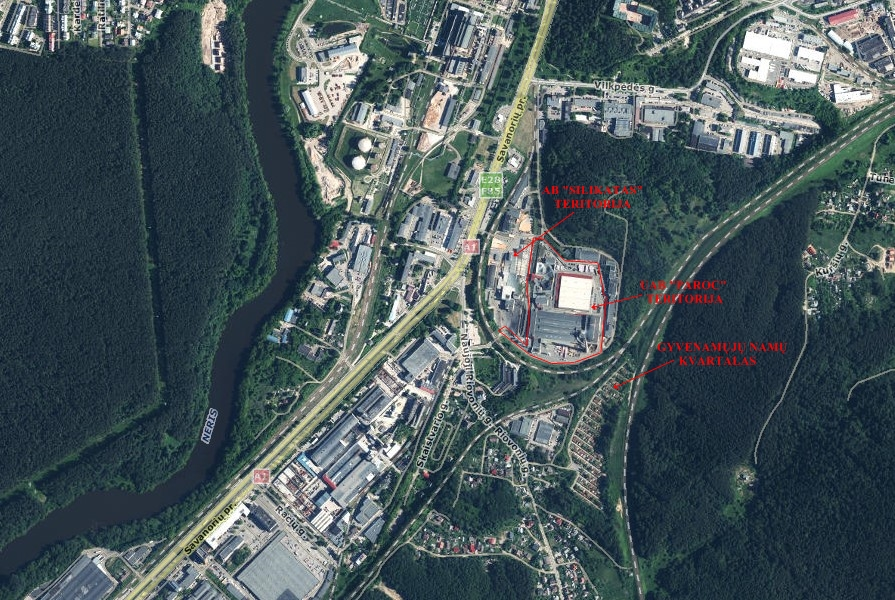 2. Ūkinės veiklos aprašymasBazaltas, olivinas, anorthozitas ir dolomitas atvežami traukinių vagonais ir supilami į priėmimo bunkerį. Iš bunkerio žaliavos pasukamu transporteriu supilamos į žaliavų aikštelę į atskiras krūvas. Transporterio viršuje yra įrengtas drėkinimas, kurio dėka žaliavos sudrėkinamos, taip mažinant dulkėjimą. Briketai atvežami automobiliais tiesiai į žaliavų aikštelę. Žaliavos iš žaliavų aikštelės traktoriumi nuvežamos į uždaras saugojimo talpas, iš kur jos sudozuotos reikiamu santykiu keliauja į žemakrosnes, kur degant koksui lydosi. Žemakrosnėse per metus sudeginama 19140,0 t kokso. Koksas sandėliuojamas žaliavų aikštelėje. Išeinančios iš žemakrosnių dujos savo sudėtyje turi daug anglies monoksido, kurios yra sudeginamos specialiuose degintuvuose. Gaunama šiluma panaudojama oro, įpučiamo į žemakrosnes, pašildymui. Degimo produktai abejose linijose valomi tokiais būdais: dujos išsivalo nuo dulkių praeinamos pirmiausiai per sausą rankovių filtrą. Po to dujos patenka į degintuvą, kur sudega anglies monoksidas, o sieros dioksido valymą atlieka dujų plautuvo bokštas, papildomai naudojant cheminę medžiagą – NaOH tirpalą.Po valymo išvalytos dujos  išmetamos per  aukščio kaminą. Išmetamų teršalų matavimai atliekami atskirai gamybos linijoms L1 ir L2.Lydalas iš žemakrosnės per latakus patenka ant centrifugos velenų, kur pavirsta plaušeliais. Plaušeliai oro srautu nukreipiami ant nusodinimo būgno. Tuo pat metu plaušeliai supurškiami rišikliu ir dulkių surišėju. Taip suformuojamas akmens vatos sluoksnis. Išmetamas dujų – oro mišinys po nusodinimo yra valomas akmens vatos plokščių filtre.Akmens vatos sluoksnis toliau patenka į reikiamo storio taip vadinamo „kilimo“ formavimo transporterių sistemą, iš kur siunčiamas į terminio apdorojimo kamerą. Čia rišiklis polikondensuojasi prapučiant karštą orą. Išeinančios dujos iš polikondensacijos kameros valomos sudeginimo sistemoje. Dalis išvalyto dujų – oro mišinio  grįžta atgal į technologiją terminio apdorojimo kameros lamelių pakaitinimui. Po terminio apdorojimo kameros kilimas patenka į aušinimo zoną, kur jis atvėsinamas prasiurbiant ventiliatoriumi orą. Panaudotas oras išvalomas akmens vatos plokščių rėminių filtrų pagalba. Toliau kilimas yra pjaustomas į reikalingų išmatavimų gaminius. Kilimo kraštų nuopjovos yra smulkinamos ir grąžinamos atgal į gamybą. Gaminiai pakuojami ir gabenami į gatavos produkcijos sandėlį.Gamybos proceso valdymui yra parengtos atitinkamos procedūros. Gamybos procesas yra valdomas naudojant kompiuterį ir (arba) rankinį valdymą, video kameras, radijo ryšį. Liniją valdantis personalas nuolat stebi ir valdo kintančius parametrus kompiuterių  ekranuose ir vizualiai pagal dydžius, apibrėžtus technologinėse darbo instrukcijose. Dujų valymo bei atliekų grąžinimo įrenginiai yra sujungti į vieną technologinę grandinę, juos valdo ir prižiūri valymo įrenginių operatorius, kuris dirba kiekvienoje pamainoje. Išsiskiriančių teršiančių medžiagų kiekio kitimą sąlygoja gaminamo produkto rūšis (tankis, storis, rišiklio kiekis, stiprumo rodikliai), sudėtingi fiziniai – cheminiai procesai žaliavų lydymo metu, žaliavų kokybiniai rodikliai ir technologinių parametrų svyravimai. Visi gamybos procese išsiskiriantys teršalai po valymo išmetami per vieną stacionarų  001 taršos šaltinį -  aukščio kaminą. Abi linijos dirba po 8000 val./metus. Dažnai abi linijos dirba ne vienu metu. Kadangi abi linijos sujungtos į vieną kaminą, tai kaminas dirba 8592 val./metus. Pirmoji linija	Pirmojoje linijoje yra žemakrosnė, termoapdirbimo kamera, aušinimo kamera, nusodinimo būgnas. Į aplinkos orą patenka anglies monoksidas (B), azoto oksidai (B), kietosios dalelės (B), sieros dioksidas (B), fenolis, formaldehidas, amoniakas. Antroji linija	Antrojoje linijoje yra žemakrosnė, termoapdirbimo kamera, aušinimo kamera, nusodinimo būgnas. Į aplinkos orą patenka anglies monoksidas (B), azoto oksidai (B), kietosios dalelės (B), sieros dioksidas (B), fenolis, formaldehidas, amoniakas. Rišiklio ruošimo patalpa	Sintetinio rišiklio darbinio tirpalo ruošimo metu iš talpų išsiskiriančios medžiagos pašalinamos per 002 taršos šaltinį pirmos linijos  aukščio kaminą, antros linijos  aukščio kaminą (005 taršos šaltinis). Į aplinkos orą patenka fenolis, formaldehidas, amoniakas. Dujinė šildymo įranga	Pirmos linijos dujinė šildymo įranga GA, kurios šiluminis našumas 1,0 MW skirta gamybinėms, buitinėms patalpoms šildyti ir karšto vandens paruošimui. Ši įranga įjungiama darbui, kai stabdoma L1 gamybinė linija ir dirba periodiškai. Šildymo įrangoje sunaudojama 14,400 tūkst. Nm3/metus gamtinių dujų. Dirbant gamybinei linijai šildymas vyksta vartojant žemakrosnės aušinimo šilumą. Dujos pašalinamos per  aukščio kaminą (003 taršos šaltinis). Į aplinkos orą patenka anglies monoksidas (B) ir azoto oksidai (B).KatilinėKatilinėje sumontuoti du G5A ir G5B katilai, kurių bendras šiluminis našumas 1,0 MW. Katilai skirti gamybinėms, buitinėms patalpoms šildyti ir karšto vandens paruošimui. Ši įranga įjungiama darbui, kai stabdoma L2 gamybinė linija ir dirba periodiškai. Katiluose sunaudojama 100,0 tūkst. Nm3/metus gamtinių dujų. Dirbant gamybinei linijai šildymas vyksta vartojant žemakrosnės aušinimo šilumą. Dujos pašalinamos per du  aukščio kaminus (006, 012 taršos šaltiniai). Į aplinkos orą patenka anglies monoksidas (A) ir azoto oksidai (A).Mechaninės dirbtuvės	Mechaninėse dirbtuvėse atliekami suvirinimo darbai. Suvirinimo darbams naudojami OK 48.00 markės elektrodai. Šie elektrodai pagal sudėtį ir klasifikacijas atitinka UONI-13/55 markės elektrodus. Teršalai išsiskiria per bendrą buitinių ir kitų patalpų ištraukiamąją ventiliaciją. Dėl dujų praskiedimo teršiančių medžiagų koncentracijų nustatymas matavimo metodais išmetimo angoje negalimas, todėl teršalų kiekis buvo skaičiuojamas (004 taršos šaltinis). Į aplinkos orą patenka geležies junginiai, mangano junginiai, azoto oksidai (C) ir anglies monoksidas (C).Neorganizuoti suvirinimo darbaiĮvairiose įmonės teritorijos vietose yra atliekami neorganizuoti suvirinimo darbai (601 taršos šaltinis). Į aplinkos orą patenka geležies junginiai, mangano junginiai, azoto oksidai (C) ir anglies monoksidas (C).Kraštų nuopjovų ir neatiktinio produkto grąžinimas į gamybos procesąNeatitiktinis produktas transporteriais (L2) arba nuvežtas rankiniu būdu (L1) patenka į smulkintuvą, susmulkinimas, patenka į kaupimo talpą, iš ten pagal užduotus technologinius parametrus nukreipiamas į antro lygio smulkintuvą, toliau į ventiliatorių, iš kurio vamzdžiais transportuojama į nusodinimo zoną, kur patenka į vatos kilimą. Per filtrus į aplinkos orą patenka kietosios dalelės (C). Šiame procese yra vienas išsiskyrimo šaltinis, tačiau po valymo perteklinis oras kartu su kietosiomis dalelėmis pašalinamas per tris vamzdžius (007, 010 ir 011 taršos šaltiniai). 10.9. Lamelių pjaustymo baras Padėklas su blokais pastatomas ant platformos priešais padavimo konvejerį. Plokštės padedamos ant padavimo konvejerio rankiniu būdu, priglaudžiant vieną šoną prie kreipiamosios ir paleidžiama link pjaustymo įrenginio. Perpjautos plokštės patikrinamos vizualiai ir sudedamos ant padėklo arba supakuojamos naudojant termotunelį. Paruošti padėklai sandėliuojami pjaustymo patalpoje arba sandėlyje. Nuo pjaustymo įrenginio susidariusios kietosios dalelės per filtrus į aplinkos orą patenka per 008 taršos šaltinį.2016 metais įmonė ruošiasi išplėsti gaminamų akmens vatos lamelių asortimentą ir pradėti gaminti gruntuotas lameles. Tuo tikslu numatomi tokie gamybinės įrangos ir procesų pakeitimai:. atnaujinama lamelių pjaustymo linija, joje bus įrengtos gruntavimo bei džiovinimo kameros. Nuo lamelių pjaustymo linijos oras kartu su kietosiomis dalelėmis, kaip ir buvo anksčiau,   bus nuvedamas į esamą rankovinį filtrą (taršos šaltinis 008). Šiuo metu lamelių pjaustymo procesas vykdomas. Plokštės padedamos ant padavimo konvejerio rankiniu būdu, priglaudžiant vieną šoną prie kreipiamosios ir paleidžiama link pjaustymo įrenginio. Perpjautos plokštės patikrinamos vizualiai ir sudedamos ant padėklo arba supakuojamos naudojant termotunelį. Paruošti padėklai sandėliuojami pjaustymo patalpoje arba sandėlyje. Nuo pjaustymo įrenginio susidariusios kietosios dalelės per filtrus į aplinkos orą patenka per 008 taršos šaltinį. 2014 metais inventorizacijos metu nustatyta, kad į valymo įrenginį (filtrą) patenka Cmax = 172,4 mg/Nm3, arba 15,951 t/metus kietųjų dalelių (C). Į aplinkos orą patenka Cmax = 4,76 mg/Nm3, arba 0,379 t/metus kietųjų dalelių (C). Planuojamos ūkinės veiklos metu kietųjų dalelių (C) kiekis iš lamelių pjaustymo (taršos šaltinis 008) nepadidės, nes planuojamų gaminti lamelių kiekis nedidės. Šiuo metu įmonėje per metus pagaminama 14280 t. Iš šio lamelių kiekio per metus planuojama nugruntuoti iki 10000 t lamelių. Gruntavimo kameroje lamelių gruntavimui bus naudojamas gruntas be pavojingų sudedamųjų dalių.  Šiame procese susidarys oro teršalai – kietosios dalelės (grunto likučiai).  Oras, užterštas kietosiomis dalelėmis, iš kameros pateks į oro valymo įrenginį, kasetinį filtrą ir  bus pašalinamas per naujai įrengiamą vamzdį (kaminą). Po filtro išmetamame ore kietųjų dalelių bus < 1 mg/m3. Džiovinimo kameroje kaip kuras bus naudojamos gamtinės dujos. Planuojama įrengti du degiklius po 120 kW našumo. Jei lamelės bus gruntuojamos iš vienos pusės, džiovinimo kameroje veiks vienas degiklis, jei iš abiejų – du degikliai. Degimo produktai kartu su oru iš kameros bus pašalinamos per naujai įrengiamą vamzdį (kaminą). Šiame procese susidarys tokie teršalai kaip anglies monoksidas, azoto oksidai, kietosios dalelės. . esamas rankovių filtras (taršos šaltinis 008), dulkėms nuo lamelių pjaustymo valyti, bus pakeistas nauju. Išmetamų kietųjų dalelių kiekis nedidėtų, kadangi srauto dydis, dulkių koncentracija ir darbo laikas neviršytų TIPK leidime esančių verčių. Papildomai planuojama įdėti HEPA filtrą, kad šaltuoju metų periodu išmetamą orą būtų galima grąžinti į gamybines patalpas. HEPA filtras bus naudojamas tik grąžinant orą į gamybines patalpas.Birios vatos gamybos barasSumalta per smulkintuvą produkcija arba pirkėjų gražinti produktų likučiai tiekiami konvejeriais į ~  talpos kaupiklį. Kaupiklio apatinis grandininis transporteris transportuoja produktą prie stačiakampės išmetimo angos. Iš kaupiklio juostinis transporteris perkelia žaliavą į malūną, jame akmens vatos plaušas yra pjaunamas, o ne traiškomas. Ciklone atskirtas nuo produkto oro srautas yra grąžinamas atgal į malūną. Tai sumažina šalinamų iš sistemos dulkių kiekį bei eliminuoja oro srauto įtaką svėrimui. Įrangai veikiant „Auto“ režimu konvejerius valdo svėrimo mazgas. Po malūno ciklono apačioje besisukantis tiekimo įrenginys tiekia produktą į juostinį konvejerį. Šis konvejeris dviem skirtingais greičiais transportuoja produktą į svėrimo kamerą, sumontuotą virš presavimo pakavimo įrangos. Pasiekus nustatytą masę, konvejeris sustoja. Jeigu užduota masė yra pasiekta, bei presavimo pakavimo įranga paruošta, svėrimo kameros turinys ištuštinamas į pradinio presavimo kamerą. Didelė suspaudimo plokštė presuoja produktą pradinėje presavimo kameroje. Po to, didelis hidraulinis presavimo cilindras suspaudžia produktą presavimo kameroje. Atsidaro giljotina. Antras hidraulinis cilindras išstumia produktą į maišą per išėjimo angą, kai maišas yra užmautas ant vatos padavimo antgalio.Suvirinimo mazgas, skirtas užpildyto produktu atviro plastikinio maišo galo sandarinimui, po to, kai jis yra nustumtas nuo vatos padavimo antgalio. Po to sandarus maišas yra transportuojamas į akumuliuojantį konvejerį.Po suvirinimo, maišas yra praleidžiamas per metalo detektorių. Čia patikrinamas metalo buvimas pakuotėje. Fotodaviklis sustabdo pakuotę svėrimo padėtyje. Svėrimo rėmas pakelia pakuotę virš velėninio konvejerio bei nusiunčia jos masę į kompiuterinę produkcijos kiekio registravimo sistemą. Po svėrimo transporterio yra automatinis pakų stumtuvas, kuris automatiškai pašalina išbrokuotus pakus nuo konvejerio. Planuojamas pagaminti kiekis priklauso nuo produkto paklausos bei gamybinėse linijose susidarančio akmens vatos atliekų kiekio. Per filtrus į aplinkos orą patenka kietosios dalelės (C). 009 taršos šaltinis.DegalinėĮmonės teritorijoje yra 1 antžeminė talpykla –  talpos ir kuro išdavimo kolonėlė. Talpykloje sandėliuojamas dyzelinis kuras. Per metus sandėliuojama 185,0 t/m, t. y.  dyzelinio kuro. Į aplinkos orą išsiskiria LOJ (602 taršos šaltinis).Lydalo trupinimasŠiuo metu akmens vatos gamybos metu susidaręs šalutinis produktas lydalas priduodamas atliekas tvarkančioms įmonėms. Susidaręs lydalas yra tinkamas produktas pakartotiniam panaudojimui, todėl UAB PAROC gamybinėje teritorijoje jis susmulkinamas iki reikiamos frakcijos ir pakartotinai panaudojamas. Įmonės teritorijoje yra užtektinai vietos lydalo kaupimui ir laikymui. Lydalas  smulkinamas 1 – 2 kartus per mėnesį ir susmulkinama iki 7000 t/metus lydalo. Susmulkinto lydalo frakcija (50 – ) panaudojama be papildomo apdorojimo. Planuojama, kad šios frakcijos lydalo susidarys ir bus panaudota 3000 t/metus. Susmulkinto lydalo frakcija (iki ) išvežama į kitą įmonę briketų gamybai. Planuojama, kad šios frakcijos lydalo susidarys 4000 t/metus. Iš šios frakcijos lydalo pagaminti briketai atsivežami atgal į įmonę ir pakartotinai panaudojami.   Susidaręs lydalas kaupiamas įmonės teritorijoje, šalia pagrindinio kamino (001 taršos šaltinis). Ši teritorijos dalis yra asfaltuota ir . balandžio-gegužės mėn. buvo papildomai sustiprinta ir padengta pilnai nelaidžia danga. Teritorijos plotas .  Sukaupus reikiamą kiekį atsivežamas mobilus lydalo trupintuvas ir lydalas susmulkinamas bei išsijojamas į tinkamas panaudojimui frakcijas. Lydalo trupinimas ir išsijojimas vykdomas toje pačioje teritorijoje. Lydalo trupintuvasPradėjus eksploatuoti lydalo trupintuvą atsiras naujas taršos šaltinis. Trupinant lydalą į aplinkos orą išsiskirs kietosios dalelės (C) 603 taršos šaltinis. Planuojama, kad trupintuvas dirbs 8 val./dieną arba 192 val./metus. Trupintuvas specialiai suprojektuotas ir pagamintas smulkinti nepaslankias medžiagas, gaunamas iš karjerų ar kasyklų akmenų ar ritinių formoje, arba smulkinti statybines sankaupas (pvz. betoną), siekiant sumažinti jas iki reikiamo dydžio gabaliukų. Visas įrenginys sumontuotas ant savaeigės vikšrų važiuoklės taip, kad jį galima lengvai pastatyti darbo zonoje. Trupintuve sumontuotas vidaus degimo dyzelinis variklis. Jo pagrindinė funkcija tiekti energiją hidraulinės grandinės siurbliams, judinantiems visą sistemą. Trupinimui skirtos medžiagos supilamos į tiekimo bloką, kuris tiekia akmenskaldei nepaslankią medžiagą, kurią reikia susmulkinti. Ji pakraunama į piltuvą ir keliauja iki pakrovimo bako, kur atliekamas išankstinis sijojimas. Šią procedūrą atlieka vibruojančių sietų, pagamintų iš nusidėvėjimui atsparios medžiagos, sistema. Įrenginys turi skirtingo tankumo pirminio atsijojimo sietus. Tinkamo dydžio medžiagos pro sietus patenka į apatinę piltuvo dalį ir nugabenama ant pagrindinės išmetimo juostos. Po smulkinimo medžiagos pro sietus patenka taip pat  į apatinę piltuvo dalį ir nugabenamos ant šoninių išmetimo juostų priklausomai nuo susmulkintos frakcijos. Dulkėtumo sumažinimui, dieną prieš smulkinimą, visas lydalo kiekis sudrėkinamas. Dulkėtumo mažinimui išankstinio sijojimo metu ir paduodant medžiagas į smulkintuvą, tiekimo bloke sumontuota vandens purškimo sistema. Purškimo sistema sumontuota tiesiai ant smulkintuvo padavimo angos ir ją sudaro eilė purkštukų. Vandens purškimo sistema sumažina iki minimumo kietųjų dalelių patekimą į aplinkos orą. Drėkinimui panaudotas vanduo suriša lydalo dulkes ir lieka smulkinimui skirtose medžiagose. Panaudotas vanduo į nuotekų tinklus nepatenka.3. Veiklos rūšys, kurioms išduodamas leidimas1 lentelė. Įrenginyje leidžiama vykdyti ūkinė veikla4. Veiklos rūšys, kurioms priskirta šiltnamio dujas išmetanti ūkinė veikla2 lentelė. Veiklos rūšys ir šaltiniai, iš kurių į atmosferą išmetamos ŠESD, nurodytos Lietuvos Respublikos klimato kaitos valdymo finansinių instrumentų įstatymo 1 priede5. Informacija apie įdiegtą vadybos sistemąUAB ,,PAROC“ yra įdiegta aplinkos apsaugos vadybos sistema ISO 14001, kuri taikoma visoms įmonės veiklos kryptims: akmens vatos produktų pirkimui, gamybai, pardavimui. Aplinkos apsaugos vadybos sistema integruota su kokybės vadybos sistema ISO 9001.Įmonės vadovybė yra nustačiusi ir dokumentu  įforminusi aplinkos apsaugos politiką, kuri atitinka įmonės gamybos pobūdį, mąstą bei poveikį aplinkai, apima įsipareigojimus gerinimui bei taršos prevencijai, laikytis aplinkos apsaugos įstatymų bei kitų normatyvinių dokumentų. Su politika supažindinamas kiekvienas darbuotojas. 6. Asmenų atsakomybė pagal pateiktą deklaracijąUAB ,,PAROC“ atsakingas asmuo už aplinkosaugos reikalavimų vykdymą – aplinkosaugos vadovas – Žydrūnė Kukenienė.3 lentelė. Įrenginio atitikties GPGB palyginamasis įvertinimasII. LEIDIMO SĄLYGOSAplinkosaugos veiksmų plano įmonė nerengia7. Vandens išgavimasVanduo buities ir gamybos reikmėms gaunamas iš AB „Silikatas“ geriamojo vandentiekio tinklo. UAB ”Paroc” už vandenį atsiskaito su AB ”Silikatas”, kuris yra vandentiekio tinklo abonentas. Iš požeminių, o taip pat paviršinių vandens telkinių vanduo neišgaunamas.8. Tarša į aplinkos orą.4 lentelė. Į aplinkos orą leidžiami išmesti teršalai ir jų kiekis5 lentelė. Leidžiama tarša į aplinkos orąPastabos: * -Dujos iš pirmosios ir antrosios akmens vatos gamybos linijų skirtingais vamzdžiais patenka į bendrą kaminą, t.y. vieną taršos šaltinį Nr. 001. Teršalų matavimai atliekami atskirai kiekvienos linijos vamzdyje. Todėl rašomas patikslintas taršos šaltinio numeris (001-01 ir 001-02).6 lentelė. Leidžiama tarša į aplinkos orą esant neįprastoms (neatitiktinėms) veiklos sąlygoms9. Teršalų išleidimas su nuotekomis į aplinką ir (arba) kanalizacijos tinklusUAB ,,PAROC“ susidaro buitinės ir lietaus – paviršinės nuotekos. Šios abejos nuotekos išleidžiamos į bendrus su AB „Silikatas“ nuotekų tinklus, iš kurių atitinkamai patenka į UAB „Vilniaus vandenys“ ir UAB „Grinda“ valymo įrenginius. Į paviršinius vandens telkinius jokios nuotekos neišleidžiamos.10. Dirvožemio apsauga. Reikalavimai, kuriais siekiama užkirsti kelią teršalų išleidimui į dirvožemį2014 metais UAB ,,PAROC“ teritorijoje buvo atliktas preliminarus ekogeologinis tyrimas. Sklypo teritorijos viršutinės pjūvio dalies geologinės sandaros, litologijos nustatymui bei bandinių gruntų fizinių – mechaninių savybių ir cheminės sudėties tyrimams paėmimo tikslu, išgręžti aštuoni  diametro tiriamieji gręžiniai. Gręžinių gyliai nuo 3,0 iki ., bendras jų metražas . Buvo ištirta 18 grunto ir 6 gruntinio vandens bandiniai. Preliminariais ekogeologiniais tyrimais nustatyta, kad didžiausia gruntinio vandens tarša yra gręžinyje Nr. P-26, kur nuo pat akmens vatos gamybos veiklos pradžios pakraunamos ir sandėliuojamos gamybinės atliekos, t. y. pietrytinėje sklypo dalyje, prie kamino. Atlikus detalius ekogeologinius tyrimus buvo išgręžti 6 papildomi gręžiniai. Gamybinių atliekų aikštelėje, kur planuojama lydalo laikymo iki susmulkinimo ir smulkinimo vieta, išgręžtas gręžinys Nr. P-31 ir paimti gruntinio vandens bandiniai. Šiame gręžinyje gruntinio vandens taršos nenustatyta. 11. Atliekų susidarymas, naudojimas ir (ar) šalinimasNuo gamybos pradžios (.) UAB ,,PAROC“ naudojo 17 06 04 kodą akmens vatos gamybos atliekoms (20 000 t/metus), kuris, remiantis Aplinkos apsaugos agentūros 2016-03-17 raštu Nr. (28.1)-A4-2694 ir Aplinkos ministerijos 2016-01-28 raštu (17-3)-D8-668, keičiamas į kodus 10 01 01, 10 11 05 ir 10 11 99 (siekiant tiksliai apibūdinti atliekos kilmę/atliekos srautą). Bendras akmens vatos gamybos atliekų kiekis išlieka nepakitęs – 20 000 t/metus.UAB ,,PAROC“ veikloje visos susidarančios atliekos rūšiuojamos. Kiekvienas darbuotojas susidariusias atliekas padeda į tai atliekų rūšiai skirtas, pažymėtas etiketėmis talpas. Už atliekų apskaitą bei teisingą atliekų talpų pažymėjimą atsakingas aplinkosaugos vadovas. Pavojingos atliekos laikomos sandariose talpose, kad negalėtų išbyrėti, išgaruoti ar kitaip patekti į aplinką.Normaliam lydymo procesui užtikrinti, reikalinga, kad naudojamų akmenų frakcija būtų ne mažesnė kaip 22 – , todėl prieš patenkant į žemakrosnę, akmenys prasijojami ir netinkama smulki frakcija (kuri vadinama akmenų atsijomis) surenkama atskirai. Akmenų atsijos yra įvardintos kaip šalutinis produktas ir parduodamos kelių, aikštelių remontui. UAB ,,PAROC“ efektyvesniam kokso panaudojimui planuoja įsigyti sijojimo įrenginį. Šio įrenginio paskirtis kokso sijojimas. Paprastai į lydkrosnes paduodamo kokso frakcija yra daugiau nei . Pradėjus eksploatuoti sijojimo įrenginį bus atsijojamos 2 ÷  frakcijos, kurios bus panaudojamos lydkrosnėse. Taip bus efektyviau panaudojama kokso žaliava. Kokso frakcija iki  bus perduodama išorinei įmonei briketų gamybai. Pagaminti kitoje įmonėje briketai bus gražinami atgal UAB ,,PAROC“ ir panaudojami žemakrosnėse. Akmens vatos gamybos metu susidaro šalutinis produktas lydalas. UAB ,,PAROC“ planuoja vykdyti lydalo pakartotinį panaudojimą. Lydalo paruošimui pakartotiniam naudojimui bus naudojamas mobilus trupintuvas – sijotuvas. Trupintuvo paskirtis lydalą sutrupinti ir išsijoti  į frakcijas iki  ir 2 ÷ . Frakcija 2 ÷  bus panaudojama lydkrosnėse kartu su kitomis žaliavomis. Frakcija iki  bus perduodama kaip atliekos išorinei įmonei briketų gamybai. Pagaminti kitoje įmonėje briketai bus gražinami atgal UAB ,,PAROC“ ir panaudojami žemakrosnėse. Įmonėje nuolat diegiami gamybos liekanų grąžinimo atgal į gamybinį procesą projektai, kurių tikslas - mažinti gamybos metu susidarančius akmens vatos gamybos atliekų kiekius.7 lentelė. Susidarančios atliekosAtliekų naudojimas, laikymas, šalinimasĮmonėje gamybos liekanos – neatitiktiniai (nestandartiniai) akmens vatos produktai, vatos kilimo kraštų nuopjovos bei lydalo gabalai perdirbami ir atliekomis jie nelaikomi. Taip pat perdirbamas pirkėjų gražintas perteklinis produktas t. y. nepanaudotos ir neužterštos akmens vatos gaminiai ir jų likučiai. Šios žaliavos grąžinamos į gamybinę liniją perdirbimui arba iš jų gaminama biri vata.Įmonėje atliekos nenaudojamos, nelaikomos ir nešalinamos.12. Atliekų stebėsenos priemonės. Atliekų stebėsenos priemonės nevykdomos.13. Reikalavimai ūkio subjekto aplinkos monitoringui (stebėsenai) ir jos programai vykdytiAplinkos monitoringas, apimantis įvairias reguliariųjų stebėjimų ir jų registravimo rūšis, privalo būti vykdomas pagal parengtą ir patvirtintą aplinkos monitoringo programą (-as).14. Reikalavimai triukšmui valdyti, triukšmo mažinimo priemonės.Apskaičiuotas nuo UAB ,,PAROC“ keliamas triukšmo lygis gyvenamoje aplinkoje:LA ekv ter = 89 – 21 – 10 – 4 = 54 dB(A).Triukšmas suskaičiuotas gyvenamoje aplinkoje, įvertinant, kad gyvenami namai yra už  į pietvakarius nuo įmonės. Įmonės teritorijoje yra pastoviai dirbantys trys ventiliatoriai, kurie nukreipti į pietvakarių pusę. Po įmonės teritoriją vidutiniškai  vienu metu  važinėja  vienas krovininis automobilis, kuris išveža pagamintą produkciją arba atliekas bei pakrovėjas JSB. Transportas važinėja  po teritoriją. Įmonės teritorija nuo pagrindinio įvažiavimo yra apjuosta pylimu bei yra pastatyta apsauginė siena. Tarp artimiausių gyvenamų namų ir įmonės yra želdinių juosta, kuri irgi sumažina triukšmą. Specialios priemonės triukšmo lygiui mažinti neplanuojamos. 15. Įrenginio eksploatavimo laiko ribojimas.Įrenginio eksploatavimo laikas paros laiko ir metų sezonų atžvilgiu nėra ribojamas.16. Sąlygos kvapams mažinti.Organinių medžiagų likučių UAB ,,PAROC“ lydomose medžiagose nėra, todėl kvapų faktorius gamyboje neaktualus, veiklai netaikomos kvapų mažinimo priemonės. 17. Kitos leidimo sąlygos ir reikalavimai.Apskaitos vykdymui ir ataskaitų teikimui būtina vykdyti šiltnamio efektą sukeliančių dujų (ŠESD) stebėseną.Pasibaigus kalendoriniams metams veiklos vykdytojas nuo kitų metų balandžio 30 d. netenka tiek ATL, kiek jų atitinka per kalendorinius metus faktiškai išmestą ir pagal Prekybos tvarką patikrintą bei patvirtintą anglies dioksido kiekį.Iki kiekvienų metų kovo 31 d. būtina pateikti Aplinkos apsaugos agentūrai praėjusių kalendorinių metų ŠESD ataskaitą ir nepriklausomo vertintojo tinkamumo patvirtinimo pažymą.Gamtinių resursų, įskaitant vandens, sunaudojimas, atliekų tvarkymo, teršalų valymo įrenginių kontrolės, monitoringo bei kitos procedūros ir įrašų turinys turi būti aiškiai nustatyti, registruojami atitinkamuose žurnaluose, saugojami ir laisvai prieinami kontroliuojančioms institucijoms. Apskaitos ir matavimo prietaisai turi atitikti metrologinius reikalavimus ir reguliariai kalibruojami.Veiklos vykdytojas privalo pranešti Aplinkos apsaugos agentūrai ir Vilniaus regiono aplinkos apsaugos departamentui apie bet kokius planuojamus įrenginio pobūdžio arba veikimo pasikeitimą ar išplėtimą, kurie gali daryti neigiamą poveikį aplinkai. Bet kokio eksploatacijos sutrikimo atveju būtina kiek įmanoma skubiau pristabdyti ir nutraukti įrenginio darbą, kol bus atkurtos normalios jo eksploatavimo sąlygos. Veiklos vykdytojas privalo nedelsiant pranešti Vilniaus regiono aplinkos apsaugos departamentui apie pažeistas šio leidimo sąlygas, didelį poveikį aplinkai turintį incidentą arba avariją ir nedelsiant imtis priemonių apriboti poveikį aplinkai ir užkirsti kelią galimiems incidentams ir avarijoms ateityje, o taip pat imtis papildomų priemonių, kurias regiono aplinkos apsaugos departamentas laikys būtinomis šiems tikslams pasiekti.Įmonė privalo reguliariai ir laiku kompetentingoms aplinkosaugos institucijoms teikti reikiamas ataskaitas.Bendrovė turi tinkamai prižiūrėti visus oro teršalų neutralizavimo, surinkimo/valymo įrenginius, reguliariai tikrinti jų darbo efektyvumą, turėti pakankamą šių įrenginių eksploatavimui reikalingų medžiagų atsargą.Veiklos vykdytojas taip pat privalo periodiškai (patikrinimų dažnumą nusistato pats veiklos vykdytojas) tikrinti visas turimas talpas, žarnas, indikatorius, daviklius, sklendes, dozatorius, jungtis bei vožtuvus ir registruoti šiuos patikrinimus.Bendrovė privalo ne rečiau kaip kas 5 metus atlikti požeminio vandens monitoringą. Vilniaus regiono aplinkos apsaugos departamento inspektorius, ne rečiau kaip kas 5 metus, dalyvaujant įmonės atstovui, patikrina ir fiksuoja patikrinimo akte ar teritorijos danga, ant kurios yra cheminių medžiagų talpyklos, nėra pažeista, taip pat ar cheminių medžiagų laikymo ir naudojimo vietose taikomos priemonės išvengti sistemingo dirvožemio užteršimo pavojaus.Visi bendrovės vykdomo aplinkos monitoringo taškai (pvz., požeminio vandens paėmimo šuliniai, nuotekų ir oro taršos mėginių paėmimo vietos) turi būti saugiai įrengti, pažymėti ir apsaugoti nuo atsitiktinio jų sunaikinimo.Iki pilno veiklos nutraukimo veiklos vietos būklė turi būti pilnai sutvarkyta, kaip numatyta įrenginio projekte, planuose ir reglamentuose. Galutinai nutraukdamas veiklą, jos vykdytojas privalo įvertinti dirvožemio ir požeminių vandenų užterštumo būklę pavojingų medžiagų atžvilgiu. Jei dėl įrenginio eksploatavimo pastarieji labai užteršiami šiomis medžiagomis, ir jų būklė skiriasi nuo pirminės būklės eksploatavimo pradžioje, veiklos vykdytojas turi imtis būtinų priemonių dėl tos taršos, siekdamas atkurti tą eksploatavimo vietos būklę.Artimiausioje gyvenamojoje aplinkoje turi būti užtikrinami Lietuvos higienos normos HN 33:2011 „Triukšmo ribiniai dydžiai gyvenamuosiuose ir visuomeninės paskirties pastatuose bei jų aplinkoje“, patvirtintos Lietuvos Respublikos sveikatos apsaugos ministro 2011 m. birželio 13 d. įsakymu Nr. V-604 „Dėl Lietuvos higienos normos HN 33:2011 „Triukšmo ribiniai dydžiai gyvenamuose ir visuomeninės paskirties pastatuose bei jų gyvenamoje aplinkoje“ patvirtinimo“, reglamentuojami triukšmo lygiai.Artimiausioje gyvenamojoje aplinkoje turi būti užtikrinta Lietuvos higienos normos HN 121:2010 „Kvapo koncentracijos ribinė vertė gyvenamosios aplinkos ore“ ir kvapų kontrolės gyvenamosios aplinkos ore taisyklių patvirtinimo“ reglamentuojama kvapo vertė.Taršos integruotos prevencijos ir kontrolės leidimoNr. 4.7-V-01-116/T-V.7-14/2015 PRIEDAI1. Aplinkos monitoringo programa, 14 lapų.2. ŠESD monitoringo planasSusirašinėjimo dokumentai:1. Aplinkos apsaugos agentūros 2016-05-13 raštas Nr. (28.1)-A4-5029 UAB „Ekometrija“ – atrankos išvada dėl UAB ,,PAROC“ planuojamos ūkinės veiklos išplėtimo.2. UAB „Ekometrija“ 2016-07-04 raštas Nr. 183 Aplinkos apsaugos agentūros Vilniaus skyriui dėl TIPK leidimo pakeitimo.3. Aplinkos apsaugos agentūros 2016-07-11 raštas Nr. (28.1)-A4-7062 UAB „Lietuvos žinios“ dėl skelbimo laikraštyje patalpinimo.4. Aplinkos apsaugos agentūros 2016-07-11 raštas Nr. (28.1)-A4-7058 Nacionalinio visuomenės sveikatos centro Vilniaus departamentui dėl iš UAB ,,PAROC“ gautos paraiškos TIPK leidimui pakeisti.5. Aplinkos apsaugos agentūros 2016-07-11 raštas Nr. (28.1)-A4-7057 Vilniaus RAAD dėl gautos iš UAB ,,PAROC“ paraiškos TIPK leidimui pakeisti.6. Aplinkos apsaugos agentūros 2016-07-11 raštas Nr. (28.1)-A4-7063 Vilniaus m. savivaldybės administracijai dėl gautos iš UAB ,,PAROC“ paraiškos TIPK leidimui pakeisti.7. 2. UAB „Ekometrija“ 2016-08-08 raštas Nr. 205 Aplinkos apsaugos agentūros Vilniaus skyriui – atsakymai į gautas pastabas.8. Skelbimo laikraštyje „Lietuvos žinios“ 2016-07-13 d. kopija.9. Nacionalinio visuomenės sveikatos centro (NVSC) Vilniaus departamento 2016-07-15 raštas Nr. 2.10-3974 (16.9.16.10.11) dėl UAB ,,PAROC“ paraiškos TIPK leidimui pakeisti derinimo.10. Lietuvos geologijos tarnybos 2016-08-04 raštas Nr. (6)-1.7-2919 dėl UAB ,,PAROC“  monitoringo programos.11. Aplinkos apsaugos agentūros 2016-08-05 raštas Nr. (28.1)-A4-7998 UAB „Ekometrija“ dėl paraiškos TIPK leidimui pakeisti.12. Aplinkos apsaugos agentūros 2016-09-29 raštas Nr. (28.1)-A4-9796 NVSC Vilniaus departamentui dėl patikslintos UAB ,,PAROC“ paraiškos TIPK leidimui pakeisti.13. Nacionalinio visuomenės sveikatos centro (NVSC) Vilniaus departamento 2016-10-14 raštas Nr. 2.10-7393 (16.9.16.10.11) dėl UAB ,,PAROC“ paraiškos TIPK leidimui pakeisti suderinimo.14. Aplinkos apsaugos agentūros 2016-10-25 raštas Nr. (28.1)-A4-10709 UAB „Ekometrija“ dėl UAB ,,PAROC“ paraiškos TIPK leidimui pakeisti priėmimo.Priedų sąrašas parengtas 2016-11-24.Aplinkos apsaugos agentūros direktorius _____Robertas Marteckas		           _______________                            (Vardas, pavardė)			      (parašas)                      A. V.UAB ,,PAROC“Savanorių pr. 124, Vilnius, tel. 5-274-0000, 5-2740003el. p. paroc@paroc.lt(ūkinės veiklos objekto pavadinimas, adresas, telefonas)Aplinkosaugos vadovė Žydrūnė Kukenienė, mob. tel. 8-698-27204, el. p. zydrune.kukeniene@paroc.comAplinkosaugos vadovė Žydrūnė Kukenienė, mob. tel. 8-698-27204, el. p. zydrune.kukeniene@paroc.comĮrenginio pavadinimasĮrenginyje leidžiamos vykdyti veiklos rūšies pavadinimas pagal Taisyklių 1 priedą ir kita tiesiogiai susijusi veiklaAkmens vatos gamyba3.4. Mineralinių medžiagų lydymas, įskaitant mineralinio pluošto gamybą, kai lydymo pajėgumas didesnis kaip 20 tonų per dieną;Eil. Nr.Veiklos rūšys pagal Lietuvos Respublikos klimato kaitos valdymo finansinių instrumentų įstatymo 1 priedą ir išmetimo šaltiniaiŠESD pavadinimas(anglies dioksidas (CO2), azoto suboksidas (N2O), perfluorangliavandeniliai (PFC) ar kt.).1231.Akmens vatos gamybaPagrindinis kaminas (001)L1 dujinės pakuros kaminas (003)L2 dujinių pakurų kaminai (006, 012)Lamelių džiovinimo kamera (014)CO2Eil. Nr.Aplinkos komponentai, kuriems daromas poveikisNuoroda į ES GPGB informacinius dokumentus, anotacijasGPGB technologijaSu GPGB taikymu susijusiosvertės, vnt.AtitikimasPastabos12345671.Aplinkos vadybos sistemaKomisijos . vasario 28 d. įgyvendinimo sprendimas Nr. 2012/134/ES, kuriame pagal Europos Parlamento ir Tarybos direktyvą 2010/75/ES dėl pramoninių išmetamų teršalų pateikiamos GPGB išvados dėl stiklo ir mineralinio pluošto gamybosAdministracijos, įskaitant aukščiausiąją vadovybę, įsipareigojimas;aplinkos politikos, kuri apimtų nuolatinį įrenginio modernizavimą, už kurį atsakinga administracija, apibrėžimas;planavimas ir būtinų procedūrų parengimas, tikslų ir užduočių nustatymas, jas susiejant su finansiniu planavimu ir investavimu;Atitinka. UAB PAROC yra įdiegta aplinkos apsaugos vadybos sistema ISO 14001, kuri taikoma visoms įmonės veiklos kryptims: akmensvatos produktų pirkimui, gamybai, pardavimui. Aplinkos apsaugos vadybos sistema integruota su kokybės vadybos sistema ISO 9001.Įmonės vadovybė yra nustačiusi ir dokumentu įforminusi aplinkos apsaugos politiką, kuri atitinka įmonės gamybos pobūdį, mąstą bei poveikį aplinkai, apima įsipareigojimus gerinimui bei taršos prevencijai, laikytis aplinkos apsaugos įstatymų bei kitų normatyvinių dokumentų.Su politika supažindinamas kiekvienas darbuotojas.Eil. Nr.Aplinkos komponentai, kuriems daromas poveikisNuoroda į ES GPGB informacinius dokumentus, anotacijasGPGB technologijaSu GPGB taikymu susijusiosvertės, vnt.AtitikimasPastabos12345672.Aplinkos vadybos sistemaKomisijos . vasario 28 d. įgyvendinimo sprendimas Nr. 2012/134/ES, kuriame pagal Europos Parlamento ir Tarybos direktyvą 2010/75/ES dėl pramoninių išmetamų teršalų pateikiamos GPGB išvados dėl stiklo ir mineralinio pluošto gamybosprocedūrų įgyvendinimas, ypatingą dėmesį skiriant:struktūrai ir atsakomybeimokymui, išmanymui ir kompetencijairyšiamsdarbuotojų dalyvavimuidokumentamsveiksmingai procesų kontroleitechninės priežiūros programomsavarinei parengčiai ir reagavimuiatitikties aplinkos teisės aktams užtikrinimui.Atitinka. Įmonėje paskirtas atsakingas asmuo už aplinkosaugos reikalavimų vykdymą. Kiekvienas įmonės darbuotojas turi pareigų ar darbo aprašymus, kuriose nurodytos jo pareigos, teisės, įgaliojimaiir atsakomybė bei jo pareigybei keliami reikalavimai. Tarp kitų pareigų nurodytos ir tos, kurios susijusios su aplinkos apsaugos reikalavimųvykdymu. Darbuotojai yra reikiamai apmokyti ir turi atitinkamą patirtį, kad atitiktų jiems keliamus reikalavimus. Personalas, dirbantis su pavojingomis cheminėmis medžiagomis, apmokomas pagal specialią mokymų programą. Įmonėje parengtas ir generalinio direktoriaus patvirtintas įsakymas “Dėl UAB PAROC civilinės saugos parengties ekstremalioms situacijoms planas.3.Aplinkos vadybos sistemaKomisijos . vasario 28 d. įgyvendinimo sprendimas Nr. 2012/134/ES, kuriame pagal Europos Parlamento ir Tarybos direktyvą 2010/75/ES dėl pramoninių išmetamų teršalų pateikiamos GPGB išvados dėl stiklo ir mineralinio pluošto gamybosv. veiklos parametrų tikrinimas ir ištaisomųjų veiksmų vykdymas, ypatingą dėmesį skiriant:stebėjimui ir matavimui (žr. taip pat informacinį dokumentą „Bendrieji stebėsenos principai“)ištaisomiesiems ir prevenciniams veiksmamsįrašų tvarkymuinepriklausomam (jeigu įmanoma) vidaus auditui siekiant nustatyti, ar AVS atitinka numatytas priemones ar jų neatitinka ir ar ji tinkamai įgyvendinama bei prižiūrima;Atitinka. Įmonėje nuolat tikrinami gaminiai, žaliavos ir į aplinkos orą išmetami teršalai. Visi įrašai kaupiami duomenų bazėje ir lyginami su ankstesniais matavimais ir atitikimu nustatytiems reikalavimams bei normatyvams. Eil. Nr.Aplinkos komponentai, kuriems daromas poveikisNuoroda į ES GPGB informacinius dokumentus, anotacijasGPGB technologijaSu GPGB taikymu susijusiosvertės, vnt.AtitikimasPastabos12345674.Energijos naudojimo veiksmingumasKomisijos . vasario 28 d. įgyvendinimo sprendimas Nr. 2012/134/ES, kuriame pagal Europos Parlamento ir Tarybos direktyvą 2010/75/ES dėl pramoninių išmetamų teršalų pateikiamos GPGB išvados dėl stiklo ir mineralinio pluošto gamybosProceso optimizavimas kontroliuojant veiklos parametrus.Reguliari techninė lydkrosnės priežiūra.Atliekinės šilumos katilo naudojimas energijai atgauti, jei šis atgavimas techniškai ir ekonomiškai perspektyvus.Atitinka. Visa gamybos procesas optimatizuotas. Veiklos parametrai nuolat kontroliuojami. Lydkrosnėse reguliariai atliekama techninė priežiūra. Esant reikalui atliekami remonto darbai.Gamybos procesuose susidariusi šiluminė energija panaudojama patalpų šildymui.   5.Medžiagų laikymas ir tvarkymasKomisijos . vasario 28 d. įgyvendinimo sprendimas Nr. 2012/134/ES, kuriame pagal Europos Parlamento ir Tarybos direktyvą 2010/75/ES dėl pramoninių išmetamų teršalų pateikiamos GPGB išvados dėl stiklo ir mineralinio pluošto gamybosŽaliavų laikymasBiriąsias miltelines medžiagas laikyti uždaruose bokštuose, kuriuose įmontuota dulkių sulaikymo sistema (pvz., audeklinis filtras).Iš smulkiųjų dalelių sudarytas medžiagas laikyti uždarose talpyklose ar sandariuose maišuose.Rupias dulkingas medžiagas laikyti uždengtas krūvose.Naudoti kelių valymo transporto priemonės ir drėkinimo vandeniui metodus.Atitinka. Bazaltas, olivinas, anorthozitas ir dolomitas atvežami traukinių vagonais ir supilami į priėmimo bunkerį. Iš bunkerio žaliavos pasukamu transporteriu supilamos į žaliavų aikštelę į atskiras krūvas. Transporterio viršuje yra įrengtas drėkinimas, kurio dėka žaliavos sudrėkinamos, taip mažinant dulkėjimą. Žaliavos iš žaliavų aikštelės traktoriumi nuvežamos į uždaras saugojimo talpas, iš kur jos sudozuotos reikiamu santykiu keliauja į žemakrosnes, kur degant koksui lydosi.5.Medžiagų laikymas ir tvarkymasKomisijos . vasario 28 d. įgyvendinimo sprendimas Nr. 2012/134/ES, kuriame pagal Europos Parlamento ir Tarybos direktyvą 2010/75/ES dėl pramoninių išmetamų teršalų pateikiamos GPGB išvados dėl stiklo ir mineralinio pluošto gamybosŽaliavų tvarkymasMedžiagas, kurios gabenamos virš žemės paviršiaus, gabenkite uždaraisiais konvejeriais, kad nebūtų patiriama materialinių nuostolių.Atitinka. Visos žaliavos į įmonės teritoriją atvežamos sandariais, uždarais  konvejeriais.Eil. Nr.Aplinkos komponentai, kuriems daromas poveikisNuoroda į ES GPGB informacinius dokumentus, anotacijasGPGB technologijaSu GPGB taikymu susijusiosvertės, vnt.AtitikimasPastabos12345676.Medžiagų laikymas ir tvarkymasKomisijos . vasario 28 d. įgyvendinimo sprendimas Nr. 2012/134/ES, kuriame pagal Europos Parlamento ir Tarybos direktyvą 2010/75/ES dėl pramoninių išmetamų teršalų pateikiamos GPGB išvados dėl stiklo ir mineralinio pluošto gamybosLakiųjų žaliavų laikymas ir tvarkymasLaikant lakiąsias žaliavas reguliuoti temperatūrą.Izoliuoti talpyklas, kuriose laikomos lakiosios žaliavos.Tvarkyti atsargas Perkraunant lakiuosius skysčius (pvz., iš automobilinių cisternų į laikymo talpyklas) naudoti grąžinamojo garų surinkimo sistemas.Talpyklose, kurios pritaikytos slėgio pokyčiams, naudoti slėgimo ir (arba) vakuumo vožtuvus.Atitinka. Lakiųjų žaliavų laikymo patalpose nuolat palaikoma reikiama temperatūra.Visos talpyklos, kuriose laikomos lakiosios žaliavos izoliuotos ir laikomos pagal poreikį skirtingose patalpose. Autocisternose, kuriomis atvežamos lakiosios žaliavos, yra įrengtos ir naudojamos garų surinkimo ir grąžinimo sistemos.Talpyklose yra įrengti ir naudojami slėgimo ir (arba) vakuumo vožtuvai.  7.Bendrieji pirminiai metodai.Komisijos . vasario 28 d. įgyvendinimo sprendimas Nr. 2012/134/ES, kuriame pagal Europos Parlamento ir Tarybos direktyvą 2010/75/ES dėl pramoninių išmetamų teršalų pateikiamos GPGB išvados dėl stiklo ir mineralinio pluošto gamybosŽaliavų kuriose yra mažas priemaišų (pvz., metalų, chloridų, fluoridų) kiekis, naudojimas.Pakaitinių žaliavų naudojimas (pvz., tų žaliavų, kurių lakumas yra mažesnis).Kuro, kuriame yra mažiau metalo priemaišų, naudojimas.Atitinka. Gamybos procesuose naudojamos žaliavos, kuriose yra mažai įvairių priemaišų. Didžioji dalis žaliavų yra nelakios. Lakiosios žaliavos naudojamos rišiklio gamybai.Kurui naudojamos gamtinės dujos ir koksas. Naudojamame kure metalo priemaišų nėra.Eil. Nr.Aplinkos komponentai, kuriems daromas poveikisNuoroda į ES GPGB informacinius dokumentus, anotacijasGPGB technologijaSu GPGB taikymu susijusiosvertės, vnt.AtitikimasPastabos12345678.Bendrieji pirminiai metodai.Komisijos . vasario 28 d. įgyvendinimo sprendimas Nr. 2012/134/ES, kuriame pagal Europos Parlamento ir Tarybos direktyvą 2010/75/ES dėl pramoninių išmetamų teršalų pateikiamos GPGB išvados dėl stiklo ir mineralinio pluošto gamybosReguliari išmetamo teršalų kiekio ir (arba) kitų su procesu susijusių parametrų stebėsena, įskaitant:Nuolatinį kritinių proceso parametrų stebėjimą siekiant užtikrinti proceso stabilumą, pvz., temperatūrą, kuro tiekimą ir oro srautą.Reguliarų proceso parametrų stebėjimą siekiant užkirsti kelią taršai ir (arba) ją sumažinti, pvz., O2 kiekis kūryklų dujose, kad būtų kontroliuojamas kuro ir oro santykis.Nepertraukiamąjį išmetamų dulkių, NOx ir SO2 kiekio matavimą ar trūkųjį matavimą bent du kartus per metus, susijusį su pakaitinių parametrų kontrole, siekiant užtikrinti, kad apdorojimo sistema tarp matavimų veikia tinkamai.Nepertraukiamąjį ar reguliarų periodinį išmetamo NH3 kiekio matavimą, kai taikoma selektyvioji katalizinė redukcija (toliau – SKR) arba selektyvioji nekatalizinė redukcija (toliau – SNKR).Nepertraukiamąjį ar reguliarų periodinį išmetamo CO kiekio matavimą, kai siekiant sumažinti išmetamą NOx kiekį taikomi pirminiai metodai ar cheminės redukcijos, kuriai naudojamas kuras, metodai arba gali vykti dalinis degimas.Reguliarų periodinį išmetamo HCl, HF, CO ir metalų kiekio matavimą, visų pirma, jeigu naudojamos žaliavos, kurių sudėtyje yra šių medžiagų, arba jeigu gali būti atliekamas dalinis deginimas.Atitinka. Gamybos procesas nuolat stebimas operatoriaus, kuris stebi ir kontroliuoja temperatūrą, kuro tiekimą, oro srautus ir kitus parametrus. Įmonėje atliekami kietųjų dalelių, CO,  NOx, SO2, NH3,  HCl, HF ir metalų kiekio matavimai.9.Bendrieji pirminiai metodai.Komisijos . vasario 28 d. įgyvendinimo sprendimas Nr. 2012/134/ES, kuriame pagal Europos Parlamento ir Tarybos direktyvą 2010/75/ES dėl pramoninių išmetamų teršalų pateikiamos GPGB išvados dėl stiklo ir mineralinio pluošto gamybosIš lydkrosnių išmetamas anglies monoksido kiekis<100 mg/Nm3Dalinai atitinka.L1 linija 91,6 mg/Nm3L2 linija 107,0 mg/Nm3Matavimai buvo atlikti perskaičiuojant prie 6 % O2. GPGB nurodyta, kad matavimus reikia atlikti prie 8 % O2. Tokiu atveju CO išmetimai būtų mažesni.Eil. Nr.Aplinkos komponentai, kuriems daromas poveikisNuoroda į ES GPGB informacinius dokumentus, anotacijasGPGB technologijaSu GPGB taikymu susijusiosvertės, vnt.AtitikimasPastabos123456710.Aplinkos oras ir į orą išmetami teršalaiKomisijos . vasario 28 d. įgyvendinimo sprendimas Nr. 2012/134/ES, kuriame pagal Europos Parlamento ir Tarybos direktyvą 2010/75/ES dėl pramoninių išmetamų teršalų pateikiamos GPGB išvados dėl stiklo ir mineralinio pluošto gamybosLydymas žemakrosnėje:Lydymas žemakrosnėje:Lydymas žemakrosnėje:10.Aplinkos oras ir į orą išmetami teršalaiKomisijos . vasario 28 d. įgyvendinimo sprendimas Nr. 2012/134/ES, kuriame pagal Europos Parlamento ir Tarybos direktyvą 2010/75/ES dėl pramoninių išmetamų teršalų pateikiamos GPGB išvados dėl stiklo ir mineralinio pluošto gamybosSOx, išreikšti SO2< 400 mg/Nm3 (briketai nepanaudojami)L1 – 143L2 – 65,710.Aplinkos oras ir į orą išmetami teršalaiKomisijos . vasario 28 d. įgyvendinimo sprendimas Nr. 2012/134/ES, kuriame pagal Europos Parlamento ir Tarybos direktyvą 2010/75/ES dėl pramoninių išmetamų teršalų pateikiamos GPGB išvados dėl stiklo ir mineralinio pluošto gamybosSOx, išreikšti SO2< 1400 mg/Nm3 (briketai panaudojami)10.Aplinkos oras ir į orą išmetami teršalaiKomisijos . vasario 28 d. įgyvendinimo sprendimas Nr. 2012/134/ES, kuriame pagal Europos Parlamento ir Tarybos direktyvą 2010/75/ES dėl pramoninių išmetamų teršalų pateikiamos GPGB išvados dėl stiklo ir mineralinio pluošto gamybosNOx, išreikšti NO2<400–500 mg/Nm3L1 – 49; L2 – 46 10.Aplinkos oras ir į orą išmetami teršalaiKomisijos . vasario 28 d. įgyvendinimo sprendimas Nr. 2012/134/ES, kuriame pagal Europos Parlamento ir Tarybos direktyvą 2010/75/ES dėl pramoninių išmetamų teršalų pateikiamos GPGB išvados dėl stiklo ir mineralinio pluošto gamybosDulkės Kietosios dalelės< 10 – 20 mg/Nm3L1 – 8,8; L2 – 9,8410.Aplinkos oras ir į orą išmetami teršalaiKomisijos . vasario 28 d. įgyvendinimo sprendimas Nr. 2012/134/ES, kuriame pagal Europos Parlamento ir Tarybos direktyvą 2010/75/ES dėl pramoninių išmetamų teršalų pateikiamos GPGB išvados dėl stiklo ir mineralinio pluošto gamybosVandenilio chloridas, išreikštas HCl< 10 – 30 mg/Nm317,2310.Aplinkos oras ir į orą išmetami teršalaiKomisijos . vasario 28 d. įgyvendinimo sprendimas Nr. 2012/134/ES, kuriame pagal Europos Parlamento ir Tarybos direktyvą 2010/75/ES dėl pramoninių išmetamų teršalų pateikiamos GPGB išvados dėl stiklo ir mineralinio pluošto gamybosVandenilio fluoridas, išreikštas HF< 1 – 5 mg/Nm3< 2,010.Aplinkos oras ir į orą išmetami teršalaiKomisijos . vasario 28 d. įgyvendinimo sprendimas Nr. 2012/134/ES, kuriame pagal Europos Parlamento ir Tarybos direktyvą 2010/75/ES dėl pramoninių išmetamų teršalų pateikiamos GPGB išvados dėl stiklo ir mineralinio pluošto gamybosΣ (As, Co, Ni, Cd, Se, CrVI)< 0,2 – 1 mg/Nm30,23110.Aplinkos oras ir į orą išmetami teršalaiKomisijos . vasario 28 d. įgyvendinimo sprendimas Nr. 2012/134/ES, kuriame pagal Europos Parlamento ir Tarybos direktyvą 2010/75/ES dėl pramoninių išmetamų teršalų pateikiamos GPGB išvados dėl stiklo ir mineralinio pluošto gamybosΣ (As, Co, Ni, Cd, Se, CrVI, Sb, Pb, CrIII, Cu, Mn, V, Sn)< 1 – 2 mg/Nm30,34910.Aplinkos oras ir į orą išmetami teršalaiKomisijos . vasario 28 d. įgyvendinimo sprendimas Nr. 2012/134/ES, kuriame pagal Europos Parlamento ir Tarybos direktyvą 2010/75/ES dėl pramoninių išmetamų teršalų pateikiamos GPGB išvados dėl stiklo ir mineralinio pluošto gamybosVatos surinkimas: (Formavimo zona)Vatos surinkimas: (Formavimo zona)Vatos surinkimas: (Formavimo zona)10.Aplinkos oras ir į orą išmetami teršalaiKomisijos . vasario 28 d. įgyvendinimo sprendimas Nr. 2012/134/ES, kuriame pagal Europos Parlamento ir Tarybos direktyvą 2010/75/ES dėl pramoninių išmetamų teršalų pateikiamos GPGB išvados dėl stiklo ir mineralinio pluošto gamybosKietosios dalelės< 20 – 50 mg/Nm3L1-19,8, L2-18,710.Aplinkos oras ir į orą išmetami teršalaiKomisijos . vasario 28 d. įgyvendinimo sprendimas Nr. 2012/134/ES, kuriame pagal Europos Parlamento ir Tarybos direktyvą 2010/75/ES dėl pramoninių išmetamų teršalų pateikiamos GPGB išvados dėl stiklo ir mineralinio pluošto gamybosFenolis< 5 – 10 mg/Nm3L1-0,63, L2-1,0210.Aplinkos oras ir į orą išmetami teršalaiKomisijos . vasario 28 d. įgyvendinimo sprendimas Nr. 2012/134/ES, kuriame pagal Europos Parlamento ir Tarybos direktyvą 2010/75/ES dėl pramoninių išmetamų teršalų pateikiamos GPGB išvados dėl stiklo ir mineralinio pluošto gamybosFormaldehidas< 2 – 5 mg/Nm3L1-0,81, L2-0,7710.Aplinkos oras ir į orą išmetami teršalaiKomisijos . vasario 28 d. įgyvendinimo sprendimas Nr. 2012/134/ES, kuriame pagal Europos Parlamento ir Tarybos direktyvą 2010/75/ES dėl pramoninių išmetamų teršalų pateikiamos GPGB išvados dėl stiklo ir mineralinio pluošto gamybosAmoniakas< 30 – 60 mg/Nm3L1-6,08, L2-9,810.Aplinkos oras ir į orą išmetami teršalaiKomisijos . vasario 28 d. įgyvendinimo sprendimas Nr. 2012/134/ES, kuriame pagal Europos Parlamento ir Tarybos direktyvą 2010/75/ES dėl pramoninių išmetamų teršalų pateikiamos GPGB išvados dėl stiklo ir mineralinio pluošto gamybosAminai< 3 mg/Nm3L1-<0,5, L2-<0,510.Aplinkos oras ir į orą išmetami teršalaiKomisijos . vasario 28 d. įgyvendinimo sprendimas Nr. 2012/134/ES, kuriame pagal Europos Parlamento ir Tarybos direktyvą 2010/75/ES dėl pramoninių išmetamų teršalų pateikiamos GPGB išvados dėl stiklo ir mineralinio pluošto gamybosLOJ< 10 – 30 mg/Nm3L1 – 3,5; L2 – 3,0Eil. Nr.Aplinkos komponentai, kuriems daromas poveikisNuoroda į ES GPGB informacinius dokumentus, anotacijasGPGB technologijaSu GPGB taikymu susijusiosvertės, vnt.AtitikimasPastabos123456711.Aplinkos oras ir į orą išmetami teršalaiKomisijos . vasario 28 d. įgyvendinimo sprendimas Nr. 2012/134/ES, kuriame pagal Europos Parlamento ir Tarybos direktyvą 2010/75/ES dėl pramoninių išmetamų teršalų pateikiamos GPGB išvados dėl stiklo ir mineralinio pluošto gamybosTermoapdirbimas:Termoapdirbimas:Termoapdirbimas:11.Aplinkos oras ir į orą išmetami teršalaiKomisijos . vasario 28 d. įgyvendinimo sprendimas Nr. 2012/134/ES, kuriame pagal Europos Parlamento ir Tarybos direktyvą 2010/75/ES dėl pramoninių išmetamų teršalų pateikiamos GPGB išvados dėl stiklo ir mineralinio pluošto gamybosFenolis< 2 – 5 mg/Nm3L1 – 4,41; L2 – 4,4711.Aplinkos oras ir į orą išmetami teršalaiKomisijos . vasario 28 d. įgyvendinimo sprendimas Nr. 2012/134/ES, kuriame pagal Europos Parlamento ir Tarybos direktyvą 2010/75/ES dėl pramoninių išmetamų teršalų pateikiamos GPGB išvados dėl stiklo ir mineralinio pluošto gamybosFormaldehidas< 2 – 5 mg/Nm3L1 – 4,2; L2 – 2,7611.Aplinkos oras ir į orą išmetami teršalaiKomisijos . vasario 28 d. įgyvendinimo sprendimas Nr. 2012/134/ES, kuriame pagal Europos Parlamento ir Tarybos direktyvą 2010/75/ES dėl pramoninių išmetamų teršalų pateikiamos GPGB išvados dėl stiklo ir mineralinio pluošto gamybosAmoniakas< 20–60 mg/Nm3L1 – 22,71; L2 – 24,2211.Aplinkos oras ir į orą išmetami teršalaiKomisijos . vasario 28 d. įgyvendinimo sprendimas Nr. 2012/134/ES, kuriame pagal Europos Parlamento ir Tarybos direktyvą 2010/75/ES dėl pramoninių išmetamų teršalų pateikiamos GPGB išvados dėl stiklo ir mineralinio pluošto gamybosKietosios dalelės< 5 – 30 mg/Nm3L1 – 6,72; L2 – 16,1811.Aplinkos oras ir į orą išmetami teršalaiKomisijos . vasario 28 d. įgyvendinimo sprendimas Nr. 2012/134/ES, kuriame pagal Europos Parlamento ir Tarybos direktyvą 2010/75/ES dėl pramoninių išmetamų teršalų pateikiamos GPGB išvados dėl stiklo ir mineralinio pluošto gamybosAminai< 2 mg/Nm3L1-<0,5, L2-<0,511.Aplinkos oras ir į orą išmetami teršalaiKomisijos . vasario 28 d. įgyvendinimo sprendimas Nr. 2012/134/ES, kuriame pagal Europos Parlamento ir Tarybos direktyvą 2010/75/ES dėl pramoninių išmetamų teršalų pateikiamos GPGB išvados dėl stiklo ir mineralinio pluošto gamybosLOJ< 10 mg/Nm3L1 – 3,5; L2 – 3,011.Aplinkos oras ir į orą išmetami teršalaiKomisijos . vasario 28 d. įgyvendinimo sprendimas Nr. 2012/134/ES, kuriame pagal Europos Parlamento ir Tarybos direktyvą 2010/75/ES dėl pramoninių išmetamų teršalų pateikiamos GPGB išvados dėl stiklo ir mineralinio pluošto gamybosNOx, išreikšti NO2< 100 – 200 mg/Nm3L1 – 72,3; L2 – 48,011.Aplinkos oras ir į orą išmetami teršalaiKomisijos . vasario 28 d. įgyvendinimo sprendimas Nr. 2012/134/ES, kuriame pagal Europos Parlamento ir Tarybos direktyvą 2010/75/ES dėl pramoninių išmetamų teršalų pateikiamos GPGB išvados dėl stiklo ir mineralinio pluošto gamybosDulkių, kurios išsiskiria iš lydkrosnės išmetamų dujų, kiekio mažinimas, naudojant elektrostatinį nusodintuvą ar taikant rankovinio filtro sistemą―Įrengti rankoviniai filtrai11.Aplinkos oras ir į orą išmetami teršalaiKomisijos . vasario 28 d. įgyvendinimo sprendimas Nr. 2012/134/ES, kuriame pagal Europos Parlamento ir Tarybos direktyvą 2010/75/ES dėl pramoninių išmetamų teršalų pateikiamos GPGB išvados dėl stiklo ir mineralinio pluošto gamybosIš lydkrosnės išmetamo SOx kiekio mažinimas, naudojant vieną iš metodų ar jų derinį:11.Aplinkos oras ir į orą išmetami teršalaiKomisijos . vasario 28 d. įgyvendinimo sprendimas Nr. 2012/134/ES, kuriame pagal Europos Parlamento ir Tarybos direktyvą 2010/75/ES dėl pramoninių išmetamų teršalų pateikiamos GPGB išvados dėl stiklo ir mineralinio pluošto gamybosŠlapiasis dujų valymas―Plovimas venturi vamzdyje Eil. Nr.Aplinkos komponentai, kuriems daromas poveikisNuoroda į ES GPGB informacinius dokumentus, anotacijasGPGB technologijaSu GPGB taikymu susijusiosvertės, vnt.AtitikimasPastabos123456712.Aplinkos oras ir į orą išmetami teršalaiKomisijos . vasario 28 d. įgyvendinimo sprendimas Nr. 2012/134/ES, kuriame pagal Europos Parlamento ir Tarybos direktyvą 2010/75/ES dėl pramoninių išmetamų teršalų pateikiamos GPGB išvados dėl stiklo ir mineralinio pluošto gamybosTolesnių procesų metu išmetamų teršalų kiekio mažinimas, naudojant vieną iš metodų ar jų derinį:12.Aplinkos oras ir į orą išmetami teršalaiKomisijos . vasario 28 d. įgyvendinimo sprendimas Nr. 2012/134/ES, kuriame pagal Europos Parlamento ir Tarybos direktyvą 2010/75/ES dėl pramoninių išmetamų teršalų pateikiamos GPGB išvados dėl stiklo ir mineralinio pluošto gamybosAkmens vatos filtrai. Jį sudaro plieno ar betono konstrukcija, kurioje įmontuojami plokšti akmens vatos luitai, kurie naudojami kaip filtravimo medžiaga. Fltravimo medžiagą reikia periodiškai valyti ar keisti. Šis filtras tinkamas išmetamosioms dujoms, pasižyminčioms dideliu drėgmės ir lipnių kietųjų dalelių kiekiu, apdoroti.―Įrengti akmens vatos filtrai.12.Aplinkos oras ir į orą išmetami teršalaiKomisijos . vasario 28 d. įgyvendinimo sprendimas Nr. 2012/134/ES, kuriame pagal Europos Parlamento ir Tarybos direktyvą 2010/75/ES dėl pramoninių išmetamų teršalų pateikiamos GPGB išvados dėl stiklo ir mineralinio pluošto gamybosIšmetamųjų dujų deginimas―Įrengti sudegintuvai, šilumokaičiaiEil. Nr.Aplinkos komponentai, kuriems daromas poveikisNuoroda į ES GPGB informacinius dokumentus, anotacijasGPGB technologijaSu GPGB taikymu susijusiosvertės, vnt.AtitikimasPastabos123456713.Išmetimai į vandenįKomisijos . vasario 28 d. įgyvendinimo sprendimas Nr. 2012/134/ES, kuriame pagal Europos Parlamento ir Tarybos direktyvą 2010/75/ES dėl pramoninių išmetamų teršalų pateikiamos GPGB išvados dėl stiklo ir mineralinio pluošto gamybosSkendinčio medžiagos<30 mg/lAkmens vatos gamyboje yra įdiegta apytakinė nuotekų sistema. Gamybinės nuotekos į tinklus neišleidžiamos, o panaudojamos pakartotinai gamybos procese.13.Išmetimai į vandenįKomisijos . vasario 28 d. įgyvendinimo sprendimas Nr. 2012/134/ES, kuriame pagal Europos Parlamento ir Tarybos direktyvą 2010/75/ES dėl pramoninių išmetamų teršalų pateikiamos GPGB išvados dėl stiklo ir mineralinio pluošto gamybosChDS 100 - 130 mg/lAkmens vatos gamyboje yra įdiegta apytakinė nuotekų sistema. Gamybinės nuotekos į tinklus neišleidžiamos, o panaudojamos pakartotinai gamybos procese.13.Išmetimai į vandenįKomisijos . vasario 28 d. įgyvendinimo sprendimas Nr. 2012/134/ES, kuriame pagal Europos Parlamento ir Tarybos direktyvą 2010/75/ES dėl pramoninių išmetamų teršalų pateikiamos GPGB išvados dėl stiklo ir mineralinio pluošto gamybosAmonis (Kjeldahl) <10 mg/lAkmens vatos gamyboje yra įdiegta apytakinė nuotekų sistema. Gamybinės nuotekos į tinklus neišleidžiamos, o panaudojamos pakartotinai gamybos procese.13.Išmetimai į vandenįKomisijos . vasario 28 d. įgyvendinimo sprendimas Nr. 2012/134/ES, kuriame pagal Europos Parlamento ir Tarybos direktyvą 2010/75/ES dėl pramoninių išmetamų teršalų pateikiamos GPGB išvados dėl stiklo ir mineralinio pluošto gamybosSulfatai <1000 mg/lAkmens vatos gamyboje yra įdiegta apytakinė nuotekų sistema. Gamybinės nuotekos į tinklus neišleidžiamos, o panaudojamos pakartotinai gamybos procese.13.Išmetimai į vandenįKomisijos . vasario 28 d. įgyvendinimo sprendimas Nr. 2012/134/ES, kuriame pagal Europos Parlamento ir Tarybos direktyvą 2010/75/ES dėl pramoninių išmetamų teršalų pateikiamos GPGB išvados dėl stiklo ir mineralinio pluošto gamybosFluoridai 15 - 25 mg/lAkmens vatos gamyboje yra įdiegta apytakinė nuotekų sistema. Gamybinės nuotekos į tinklus neišleidžiamos, o panaudojamos pakartotinai gamybos procese.13.Išmetimai į vandenįKomisijos . vasario 28 d. įgyvendinimo sprendimas Nr. 2012/134/ES, kuriame pagal Europos Parlamento ir Tarybos direktyvą 2010/75/ES dėl pramoninių išmetamų teršalų pateikiamos GPGB išvados dėl stiklo ir mineralinio pluošto gamybos Arsenas <0,3 mg/lAkmens vatos gamyboje yra įdiegta apytakinė nuotekų sistema. Gamybinės nuotekos į tinklus neišleidžiamos, o panaudojamos pakartotinai gamybos procese.13.Išmetimai į vandenįKomisijos . vasario 28 d. įgyvendinimo sprendimas Nr. 2012/134/ES, kuriame pagal Europos Parlamento ir Tarybos direktyvą 2010/75/ES dėl pramoninių išmetamų teršalų pateikiamos GPGB išvados dėl stiklo ir mineralinio pluošto gamybosStibis <0,3 mg/lAkmens vatos gamyboje yra įdiegta apytakinė nuotekų sistema. Gamybinės nuotekos į tinklus neišleidžiamos, o panaudojamos pakartotinai gamybos procese.13.Išmetimai į vandenįKomisijos . vasario 28 d. įgyvendinimo sprendimas Nr. 2012/134/ES, kuriame pagal Europos Parlamento ir Tarybos direktyvą 2010/75/ES dėl pramoninių išmetamų teršalų pateikiamos GPGB išvados dėl stiklo ir mineralinio pluošto gamybosBaris <3,0 mg/lAkmens vatos gamyboje yra įdiegta apytakinė nuotekų sistema. Gamybinės nuotekos į tinklus neišleidžiamos, o panaudojamos pakartotinai gamybos procese.13.Išmetimai į vandenįKomisijos . vasario 28 d. įgyvendinimo sprendimas Nr. 2012/134/ES, kuriame pagal Europos Parlamento ir Tarybos direktyvą 2010/75/ES dėl pramoninių išmetamų teršalų pateikiamos GPGB išvados dėl stiklo ir mineralinio pluošto gamybosKadmis <0,05 mg/lAkmens vatos gamyboje yra įdiegta apytakinė nuotekų sistema. Gamybinės nuotekos į tinklus neišleidžiamos, o panaudojamos pakartotinai gamybos procese.13.Išmetimai į vandenįKomisijos . vasario 28 d. įgyvendinimo sprendimas Nr. 2012/134/ES, kuriame pagal Europos Parlamento ir Tarybos direktyvą 2010/75/ES dėl pramoninių išmetamų teršalų pateikiamos GPGB išvados dėl stiklo ir mineralinio pluošto gamybosChromas (Bendras) <0,5 mg/lAkmens vatos gamyboje yra įdiegta apytakinė nuotekų sistema. Gamybinės nuotekos į tinklus neišleidžiamos, o panaudojamos pakartotinai gamybos procese.13.Išmetimai į vandenįKomisijos . vasario 28 d. įgyvendinimo sprendimas Nr. 2012/134/ES, kuriame pagal Europos Parlamento ir Tarybos direktyvą 2010/75/ES dėl pramoninių išmetamų teršalų pateikiamos GPGB išvados dėl stiklo ir mineralinio pluošto gamybosVaris <0,5 mg/lAkmens vatos gamyboje yra įdiegta apytakinė nuotekų sistema. Gamybinės nuotekos į tinklus neišleidžiamos, o panaudojamos pakartotinai gamybos procese.13.Išmetimai į vandenįKomisijos . vasario 28 d. įgyvendinimo sprendimas Nr. 2012/134/ES, kuriame pagal Europos Parlamento ir Tarybos direktyvą 2010/75/ES dėl pramoninių išmetamų teršalų pateikiamos GPGB išvados dėl stiklo ir mineralinio pluošto gamybosŠvinas <0,5 mg/lAkmens vatos gamyboje yra įdiegta apytakinė nuotekų sistema. Gamybinės nuotekos į tinklus neišleidžiamos, o panaudojamos pakartotinai gamybos procese.13.Išmetimai į vandenįKomisijos . vasario 28 d. įgyvendinimo sprendimas Nr. 2012/134/ES, kuriame pagal Europos Parlamento ir Tarybos direktyvą 2010/75/ES dėl pramoninių išmetamų teršalų pateikiamos GPGB išvados dėl stiklo ir mineralinio pluošto gamybosNikelis <0,5 mg/lAkmens vatos gamyboje yra įdiegta apytakinė nuotekų sistema. Gamybinės nuotekos į tinklus neišleidžiamos, o panaudojamos pakartotinai gamybos procese.13.Išmetimai į vandenįKomisijos . vasario 28 d. įgyvendinimo sprendimas Nr. 2012/134/ES, kuriame pagal Europos Parlamento ir Tarybos direktyvą 2010/75/ES dėl pramoninių išmetamų teršalų pateikiamos GPGB išvados dėl stiklo ir mineralinio pluošto gamybosAlavas <0,5 mg/lAkmens vatos gamyboje yra įdiegta apytakinė nuotekų sistema. Gamybinės nuotekos į tinklus neišleidžiamos, o panaudojamos pakartotinai gamybos procese.13.Išmetimai į vandenįKomisijos . vasario 28 d. įgyvendinimo sprendimas Nr. 2012/134/ES, kuriame pagal Europos Parlamento ir Tarybos direktyvą 2010/75/ES dėl pramoninių išmetamų teršalų pateikiamos GPGB išvados dėl stiklo ir mineralinio pluošto gamybosCinkas <0,5 mg/lAkmens vatos gamyboje yra įdiegta apytakinė nuotekų sistema. Gamybinės nuotekos į tinklus neišleidžiamos, o panaudojamos pakartotinai gamybos procese.13.Išmetimai į vandenįKomisijos . vasario 28 d. įgyvendinimo sprendimas Nr. 2012/134/ES, kuriame pagal Europos Parlamento ir Tarybos direktyvą 2010/75/ES dėl pramoninių išmetamų teršalų pateikiamos GPGB išvados dėl stiklo ir mineralinio pluošto gamybosFenolis <1,0 mg/lAkmens vatos gamyboje yra įdiegta apytakinė nuotekų sistema. Gamybinės nuotekos į tinklus neišleidžiamos, o panaudojamos pakartotinai gamybos procese.13.Išmetimai į vandenįKomisijos . vasario 28 d. įgyvendinimo sprendimas Nr. 2012/134/ES, kuriame pagal Europos Parlamento ir Tarybos direktyvą 2010/75/ES dėl pramoninių išmetamų teršalų pateikiamos GPGB išvados dėl stiklo ir mineralinio pluošto gamybosBoro rūgštis 2 - 4 mg/lAkmens vatos gamyboje yra įdiegta apytakinė nuotekų sistema. Gamybinės nuotekos į tinklus neišleidžiamos, o panaudojamos pakartotinai gamybos procese.13.Išmetimai į vandenįKomisijos . vasario 28 d. įgyvendinimo sprendimas Nr. 2012/134/ES, kuriame pagal Europos Parlamento ir Tarybos direktyvą 2010/75/ES dėl pramoninių išmetamų teršalų pateikiamos GPGB išvados dėl stiklo ir mineralinio pluošto gamybospH 6,5 - 9Akmens vatos gamyboje yra įdiegta apytakinė nuotekų sistema. Gamybinės nuotekos į tinklus neišleidžiamos, o panaudojamos pakartotinai gamybos procese.13.Išmetimai į vandenįKomisijos . vasario 28 d. įgyvendinimo sprendimas Nr. 2012/134/ES, kuriame pagal Europos Parlamento ir Tarybos direktyvą 2010/75/ES dėl pramoninių išmetamų teršalų pateikiamos GPGB išvados dėl stiklo ir mineralinio pluošto gamybosMineralinis aliejus <20 mg/lAkmens vatos gamyboje yra įdiegta apytakinė nuotekų sistema. Gamybinės nuotekos į tinklus neišleidžiamos, o panaudojamos pakartotinai gamybos procese.Eil. Nr.Aplinkos komponentai, kuriems daromas poveikisNuoroda į ES GPGB informacinius dokumentus, anotacijasGPGB technologijaSu GPGB taikymu susijusiosvertės, vnt.AtitikimasPastabos123456714.Stiklo gamybos procesų metu susidarančios atliekosKomisijos . vasario 28 d. įgyvendinimo sprendimas Nr. 2012/134/ES, kuriame pagal Europos Parlamento ir Tarybos direktyvą 2010/75/ES dėl pramoninių išmetamų teršalų pateikiamos GPGB išvados dėl stiklo ir mineralinio pluošto gamybosŠalintinų atliekų kiekio mažinimas, naudojant vieną iš metodų ar jų derinį:14.Stiklo gamybos procesų metu susidarančios atliekosKomisijos . vasario 28 d. įgyvendinimo sprendimas Nr. 2012/134/ES, kuriame pagal Europos Parlamento ir Tarybos direktyvą 2010/75/ES dėl pramoninių išmetamų teršalų pateikiamos GPGB išvados dėl stiklo ir mineralinio pluošto gamybosĮkrovos medžiagų atliekų naudojimas grąžinamajam perdirbimui, jeigu tai įmanoma atsižvelgiant į kokybės reikalavimus―Vatos ir lydalo atliekos grąžinamos pakartotiniam panaudojimui14.Stiklo gamybos procesų metu susidarančios atliekosKomisijos . vasario 28 d. įgyvendinimo sprendimas Nr. 2012/134/ES, kuriame pagal Europos Parlamento ir Tarybos direktyvą 2010/75/ES dėl pramoninių išmetamų teršalų pateikiamos GPGB išvados dėl stiklo ir mineralinio pluošto gamybosBriketų gaminimas iš atliekų naudojant cementą, kad juos būtų galima naudoti šachtinėse lydkrosnėse su karštu pūtimu, jeigu tai įmanoma atsižvelgiant į kokybės reikalavimus―Iš atliekų gaminami briketai, kurie panaudojami lydkrosnėse.Teršalo pavadinimasTeršalo kodasLeidžiama išmesti, t/m.Azoto oksidai (A)2500,268Azoto oksidai (B)587268,821Azoto oksidai (C)60440,002Kietosios dalelės (B)648673,897Kietosios dalelės (C)42811,184Sieros dioksidas (B)58979,050Amoniakas 13437,118Lakieji organiniai junginiai (abėcėlės tvarka):XXXXXXXXLOJ3080,00003Kiti teršalai (abėcėlės tvarka):XXXXXXXXXXXXXXXXXAnglies monoksidas (A)1770,837Anglies monoksidas (B)5917104,189Anglies monoksidas (C)60690,010Fenolis84611,511Formaldehidas8714,982Geležies junginiai31130,012Mangano junginiai35160,001Iš viso:311,882Cecho ar kt. pavadinimas arba Nr.Taršos šaltiniaiTeršalaiTeršalaiLeidžiama taršaLeidžiama taršaLeidžiama taršaLeidžiama taršaCecho ar kt. pavadinimas arba Nr.Nr.pavadinimaskodasvienkartinisdydisvienkartinisdydismetinė,t/m.metinė,t/m.Cecho ar kt. pavadinimas arba Nr.Nr.pavadinimaskodasvnt.maks.metinė,t/m.metinė,t/m.Akmens vatos gamyba. Pirmoji linija.001-01*Anglies monoksidas (B)5917g/s3,2016049,94549,945Akmens vatos gamyba. Pirmoji linija.001-01*Azoto oksidai (B)5872g/s2,2011031,69631,696Akmens vatos gamyba. Pirmoji linija.001-01*Kietosios dalelės (B)6486g/s1,3825334,79634,796Akmens vatos gamyba. Pirmoji linija.001-01*Sieros dioksidas (B)5897g/s0,161484,0864,086Akmens vatos gamyba. Pirmoji linija.001-01*Fenolis846g/s0,208635,2055,205Akmens vatos gamyba. Pirmoji linija.001-01*Formaldehidas871g/s0,138242,4352,435Akmens vatos gamyba. Pirmoji linija.001-01*Amoniakas134g/s0,7713614,12014,120Akmens vatos gamyba. Antroji linija.001-02*Anglies monoksidas (B)5917g/s2,9737452,82652,826Akmens vatos gamyba. Antroji linija.001-02*Azoto oksidai (B)5872g/s2,4716836,49836,498Akmens vatos gamyba. Antroji linija.001-02*Kietosios dalelės (B)6486g/s1,5264639,10139,101Akmens vatos gamyba. Antroji linija.001-02*Sieros dioksidas (B)5897g/s0,184684,9644,964Akmens vatos gamyba. Antroji linija.001-02*Fenolis846g/s0,281096,3036,303Akmens vatos gamyba. Antroji linija.001-02*Formaldehidas871g/s0,100582,5442,544Akmens vatos gamyba. Antroji linija.001-02*Amoniakas134g/s0,8904722,14322,143Rišiklio skyrius002Fenolis846g/s0,000750,0020,002Rišiklio skyrius002Formaldehidas871g/s0,000760,0020,002Rišiklio skyrius002Amoniakas134g/s0,211230,5320,532Dujinė šildymo įranga003Anglies monoksidas (B)5917g/s0,074620,3800,380Dujinė šildymo įranga003Azoto oksidai (B)5872g/s0,068880,3360,336Rišiklio skyrius005Fenolis846g/s0,000340,0010,001Rišiklio skyrius005Formaldehidas871g/s0,000430,0010,001Rišiklio skyrius005Amoniakas134g/s0,112250,3230,323Kraštų nuopjovų ir neatiktinio produkto grąžinimas į gamybos procesą 007Kietosios dalelės (C)4281g/s0,002450,0570,057Kraštų nuopjovų ir neatiktinio produkto grąžinimas į gamybos procesą 010Kietosios dalelės (C)4281g/s0,003340,0810,081Kraštų nuopjovų ir neatiktinio produkto grąžinimas į gamybos procesą 011Kietosios dalelės (C)4281g/s0,002870,0770,077Lamelių gruntavimo kamera013Kietosios dalelės (C)4281g/s0,022920,3300,330Lamelių džiovinimo kamera014Anglies monoksidas (B)5917g/s0,070671,0381,038Lamelių džiovinimo kamera014Azoto oksidai (B)5872g/s0,019810,2910,291Lamelių džiovinimo kamera014Kietosios dalelės (C)4281g/s0,000610,0090,009Lamelių pjaustymo baras 008Kietosios dalelės (C)4281g/s0,033890,3790,379Birios vatos gamybos baras 009Kietosios dalelės (C)4281g/s0,013360,2430,243Katilinė(0,5MW, kuras gamtinės dujos)006Anglies monoksidas (A)177mg/Nm3Nenormuojama0,4190,419Katilinė(0,5MW, kuras gamtinės dujos)006Azoto oksidai (A)250mg/Nm33500,1340,134Katilinė(0,5MW, kuras gamtinės dujos)006Kietosios dalelės (A)6493mg/Nm3Nenormuojama--Katilinė(0,5MW, kuras gamtinės dujos)006Sieros oksidai (A)1753mg/Nm3Nenormuojama--Katilinė(0,5MW, kuras gamtinės dujos)012Anglies monoksidas (A)177mg/Nm3NenormuojamaNenormuojama0,418Katilinė(0,5MW, kuras gamtinės dujos)012Azoto oksidai (A)250mg/Nm33503500,134Katilinė(0,5MW, kuras gamtinės dujos)012Kietosios dalelės (A)6493mg/Nm3NenormuojamaNenormuojama-Katilinė(0,5MW, kuras gamtinės dujos)012Sieros oksidai (A)1753mg/Nm3NenormuojamaNenormuojama-Mechaninės dirbtuvės004Geležies junginiai3113g/s0,001250,001250,007Mechaninės dirbtuvės004Mangano junginiai3516g/s0,000180,000180,001Mechaninės dirbtuvės004Azoto oksidai (C)6044g/s0,000180,000180,001Mechaninės dirbtuvės004Anglies monoksidas (C)6069g/s0,001070,001070,006Suvirinimo darbai601Geležies junginiai3113g/s0,001160,001160,005Suvirinimo darbai601Mangano junginiai3516g/s0,000070,000070,0003Suvirinimo darbai601Azoto oksidai (C)6044g/s0,000230,000230,001Suvirinimo darbai601Anglies monoksidas (C)6069g/s0,000930,000930,004Antžeminė talpykla 10 m3602LOJ308g/s0,000740,000740,00003Lydalo trupintuvas603Kietosios dalelės (C)4281g/s0,015580,015580,008Iš viso įrenginiams:Iš viso įrenginiams:Iš viso įrenginiams:311,882Taršosšaltinio, iš kurio išmetami teršalai esant šioms sąlygoms, Nr.Sąlygos, dėl kurių gali įvykti neįprasti (neatitiktiniai) teršalų išmetimaiNeįprastų (neatitiktinių) teršalų išmetimų duomenų detalės Neįprastų (neatitiktinių) teršalų išmetimų duomenų detalės Neįprastų (neatitiktinių) teršalų išmetimų duomenų detalės Neįprastų (neatitiktinių) teršalų išmetimų duomenų detalės Specialiosios sąlygosTaršosšaltinio, iš kurio išmetami teršalai esant šioms sąlygoms, Nr.Sąlygos, dėl kurių gali įvykti neįprasti (neatitiktiniai) teršalų išmetimaiišmetimų trukmė, (minutėmis)teršalasteršalasteršalų koncentracija išmetamosiose dujose, mg/Nm3Specialiosios sąlygosTaršosšaltinio, iš kurio išmetami teršalai esant šioms sąlygoms, Nr.Sąlygos, dėl kurių gali įvykti neįprasti (neatitiktiniai) teršalų išmetimaiišmetimų trukmė, (minutėmis)pavadinimaskodasteršalų koncentracija išmetamosiose dujose, mg/Nm3Specialiosios sąlygosL1 avarinis kaminasLinijos paleidimo metu10Anglies monoksidas (B)591745000Pasikartojimai gali įvykti 60 kartų per metusL1 avarinis kaminasLinijos paleidimo metu10Sieros dioksidas (B)5897456,0Pasikartojimai gali įvykti 60 kartų per metusL1 avarinis kaminasLinijos paleidimo metu10Kietosios dalelės (B)64865125Pasikartojimai gali įvykti 60 kartų per metusL2 avarinis kaminasLinijos paleidimo metu10Anglies monoksidas (B)591745000Pasikartojimai gali įvykti 60 kartų per metusL2 avarinis kaminasLinijos paleidimo metu10Sieros dioksidas (B)5897456,0Pasikartojimai gali įvykti 60 kartų per metusL2 avarinis kaminasLinijos paleidimo metu10Kietosios dalelės (B)64865125Pasikartojimai gali įvykti 60 kartų per metusKodasAtliekosAtliekų susidarymo šaltinis technologiniame proceseSusidarymasTvarkymasDidžiausias leidžiamas susidaryti kiekis, t/m.Atliekų tvarkymo būdas123456701 04 99Kitaip neapibrėžtos atliekosLydalo (dolomito ir bazalto lydinys) atliekosNepavojingosŽaliavų lydymas7000R5 Kitų neorganinių medžiagų perdirbimas ir (arba) atnaujinimasD1 Išvertimas ant žemės ar po žeme01 03 99Kitaip neapibrėžtos atliekosGeležies iš lydalo atliekosNepavojingosŽaliavų lydymas3000S4 Išvežimas (eksportas)20 01 39PlastikaiPolietileno ir plastikų atliekosNepavojingosAkmens vatos gaminių pakavimas Akmens vatos gamybos techninė priežiūra35R3 Organinių medžiagų, nenaudojamų kaip tirpikliai, perdirbimas ir (arba) atnaujinimas (įskaitant kompostavimą ir kitus biologinio pakeitimo procesus)15 01 02Plastikinės (kartu su PET (polietilentereftalatas)) pakuotėsPlastikinės pakuotės nuo gruntoNepavojingosAkmens vatos gamyba, lamelių gruntavimas17,0R3 Organinių medžiagų, nenaudojamų kaip tirpikliai, perdirbimas ir (arba) atnaujinimas (įskaitant kompostavimą ir kitus biologinio pakeitimo procesus)20 01 01Popierius ir kartonasPopieriaus ir kartono atliekosNepavojingosAkmens vatos gamyba5R3 Organinių medžiagų, nenaudojamų kaip tirpikliai, perdirbimas ir (arba) atnaujinimas (įskaitant kompostavimą ir kitus biologinio pakeitimo procesus)20 01 02StiklasStiklo atliekosNepavojingosAkmens vatos gamyba0,5R5 Kitų neorganinių medžiagų perdirbimas ir (arba) atnaujinimas10 11 99Kitaip neapibūdintos atliekosAkmens vatos gamybos atliekosNepavojingosAkmens vatos gamyba17000R5 Kitų neorganinių medžiagų perdirbimas ir (arba) atnaujinimasD1 Šalinimas sąvartyneR3 Organinių medžiagų, nenaudojamų kaip tirpikliai, perdirbimas ir (arba) atnaujinimas (įskaitant kompostavimą ir kitus biologinio pakeitimo procesus)10 01 01Dugno pelenai, šlakas ir garo katilų dulkės (išskyrus garo katilų dulkes, nurodytas           10 01 04)Akmens vatos gamybos atliekos (lydymo proceso dulkės)NepavojingosAkmens vatos gamyba1500R5 Kitų neorganinių medžiagų perdirbimas ir (arba) atnaujinimasD1 Šalinimas sąvartyneR3 Organinių medžiagų, nenaudojamų kaip tirpikliai, perdirbimas ir (arba) atnaujinimas (įskaitant kompostavimą ir kitus biologinio pakeitimo procesus)10 11 05Dalelės ir dulkėsAkmens vatos gamybos atliekos (lydymo proceso dulkės)NepavojingosAkmens vatos gamyba1500R5 Kitų neorganinių medžiagų perdirbimas ir (arba) atnaujinimasD1 Šalinimas sąvartyneR3 Organinių medžiagų, nenaudojamų kaip tirpikliai, perdirbimas ir (arba) atnaujinimas (įskaitant kompostavimą ir kitus biologinio pakeitimo procesus)20 03 01Mišrios komunalinės atliekosBuitinės atliekosNepavojingosAkmens vatos gamybos techninė priežiūra200D1 Šalinimas sąvartyneR1 Iš esmės naudojimas kurui arba kitais būdais energijai gauti20 01 40MetalaiJuodojo metalo atliekosNepavojingosAkmens vatos gamybos techninė priežiūra80R4 Metalų ir metalų junginių perdirbimas ir (arba) atnaujinimasR5 Kitų neorganinių medžiagų perdirbimas ir (arba) atnaujinimasS4 Išvežimas (eksportas)16 01 03Naudotos padangosPanaudotų padangų atliekosNepavojingosAkmens vatos gamybos techninė priežiūra2,0R3 Organinių medžiagų, nenaudojamų kaip tirpikliai, perdirbimas ir (arba) atnaujinimas (įskaitant kompostavimą ir kitus biologinio pakeitimo procesus)15 01 03Medinės pakuotėsMedienos atliekosNepavojingosAkmens vatos gaminių pakavimas35R1 Iš esmės naudojimas kurui arba kitais būdais energijai gautiR3 Organinių medžiagų, nenaudojamų kaip tirpikliai, perdirbimas ir (arba) atnaujinimas (įskaitant kompostavimą ir kitus biologinio pakeitimo procesus)16 06 05*Kitos baterijos ir akumuliatoriaiAkumuliatorių atliekosH8 Ėdžios, H14 Pavojingos aplinkaiAkmens vatos gamybos techninė priežiūra1R4 (Metalų ir metalų junginių perdirbimas ir (arba) atnaujinimas)R12 (Atliekų būsenos ar sudėties pakeitimas, prieš vykdant su jomis bet kurią iš R1-R11 veiklų)S5 (Atliekų paruošimas naudoti ir šalinti)16 01 07*Tepalų filtraiTepalo filtrų atliekosH 14 Pavojingos aplinkaiAkmens vatos gamybos techninė priežiūra0,5R4 (Metalų ir metalų junginių perdirbimas ir (arba) atnaujinimas)S4 Išvežimas (eksportas)S5 (Atliekų paruošimas naudoti ir šalinti)16 01 21*Pavojingos sudedamosios dalys, nenurodytos 16 01 07–16 01 11, 
16 01 13 – 16 01 14 ir16 01 23 – 16 01 25Oro ir kuro filtrų atliekosH 14 Pavojingos aplinkaiAkmens vatos gamybos techninė priežiūra0,5R4 (Metalų ir metalų junginių perdirbimas ir (arba) atnaujinimas)S4 Išvežimas (eksportas)S5 (Atliekų paruošimas naudoti ir šalinti)15 02 02*Absorbentai, filtrų medžiagos (įskaitant kitaip neapibrėžtus tepalų filtrus), pašluostės, apsauginiai drabužiai, užteršti pavojingomis cheminėmis medžiagomisTepaluotų pašluosčių atliekosH3-A Labai degios,H14 Pavojingos aplinkaiAkmens vatos gamybos techninė priežiūra1,5D10 Deginimas sausumojeS4 Išvežimas (eksportas)13 02 08*Kita variklio, pavarų dėžės ir tepalinė alyvaAtidirbusių tepalų atliekosH7 Kanceroge-ninės, H14 Pavojingos aplinkaiAkmens vatos gamybos techninė priežiūra3,0R9 Pakartotinis naftos rafinavimas arba kitoks pakartotinis naftos produktų naudojimasS4 Išvežimas (eksportas)20 01 21*Dienos šviesos lempos ir kitos atliekos, kuriose yra gyvsidabrioLiuminescencinių lempų atliekosH6 ToksiškosAkmens vatos gamybos techninė priežiūra0,5R12 (Atliekų būsenos ar sudėties pakeitimas, prieš vykdant su jomis bet kurią iš R1-R11 veiklų)15 02 02*Absorbentai, filtrų medžiagos (įskaitant kitaip neapibrėžtus tepalų filtrus), pašluostės, apsauginiai drabužiai, užteršti pavojingomis cheminėmis medžiagomisPanaudoti absorbentai, pjuvenosH14 Pavojingos aplinkaiAkmens vatos gamybos techninė priežiūra1,0D10 Deginimas sausumojeS4 Išvežimas (eksportas)20 01 36Nebenaudojama elektros ir elektroninė įranga, nenurodyta 20 01 21, 20 01 23 ir 20 01 35IT įrangaNepavojingosIT sistemos3,0R12 (Atliekų būsenos ar sudėties pakeitimas, prieš vykdant su jomis bet kurią iš R1-R11 veiklų)15 02 03Absorbentai, filtrų medžiagos, pašluostės ir apsauginiai drabužiai, nenurodyti 
15 02 02Filtrų medžiagosNepavojingosKeičiant filtrinę medžiagą dujų  valymo įrenginiuose2,5D1 Išvertimas ant žemės ar po žemeD10 Deginimas sausumojeS4 Išvežimas (eksportas)15 01 10*Pakuotės, kuriose yra pavojingų cheminių medžiagų likučių arba kurios yra jomis užterštosUžterštos plastikinės pakuotėsH14 Pavojingos aplinkaiAkmens vatos gamybos techninė priežiūra0,5D10 Deginimas sausumojeR1 Iš esmės naudojimas kurui arba kitais būdais energijai gautiS4 Išvežimas (eksportas)15 01 10*Pakuotės, kuriose yra pavojingų cheminių medžiagų likučių arba kurios yra jomis užterštosUžterštos metalinės pakuotėsH14 Pavojingos aplinkaiAkmens vatos gamybos techninė priežiūra0,5D10 Deginimas sausumojeR1 Iš esmės naudojimas kurui arba kitais būdais energijai gautiS4 Išvežimas (eksportas)16 01 22Kitaip neapibrėžtos sudedamosios dalysGumos atliekos iš transporto priemoniųNepavojingosAkmens vatos gamybos techninė priežiūra3,0R1 Iš esmės naudojimas kurui arba kitais būdais energijai gautiS5 (Atliekų paruošimas naudoti ir šalinti)20 01 34Baterijos ir akumuliatoriai, nenurodyti 20 01 33Galvaniniai elementaiNepavojingosAkmens vatos gamybos techninė priežiūra0,3R12 (Atliekų būsenos ar sudėties pakeitimas, prieš vykdant su jomis bet kurią iš R1-R11 veiklų)R4 (Metalų ir metalų junginių perdirbimas ir (arba) atnaujinimas)S4 Išvežimas (eksportas)20 01 35*nebenaudojama elektros ir elektroninė įranga, nenurodyta 20 01 21 ir 20 01 23, kurioje yra pavojingų sudedamųjų daliųNebenaudojama elektros ar elektronikos įranga, monitoriaiH14 Pavojingos aplinkaiAkmens vatos gamybos techninė priežiūra1,0R3 (Organinių medžiagų, nenaudojamų kaip tirpikliai, perdirbimas ir (arba) atnaujinimas (įskaitant kompostavimą ir kitus biologinio pakeitimo procesus);R4 (Metalų ir metalų junginių perdirbimas ir (arba) atnaujinimas)S4 Išvežimas (eksportas)16 01 19PlastikaiPlastiko atliekos iš transporto priemoniųNepavojingosAkmens vatos gamybos techninė priežiūra1,0D1 Išvertimas ant žemės ar po žemeD10 Deginimas sausumojeS4 Išvežimas (eksportas)16 01 21*Pavojingos sudedamosios dalys, nenurodytos 16 01 07–16 01 11, 
16 01 13–16 01 14 ir16 01 23–16 01 25Hidraulinės žarnosH14 Pavojingos aplinkaiAkmens vatos gamybos techninė priežiūra0,5D10 Deginimas sausumojeS4 Išvežimas (eksportas)16 06 01*Švino akumuliatoriaiŠvino akumuliatoriaiH8 Ėdžios, H14 Pavojingos aplinkaiAkmens vatos gamybos techninė priežiūra0,5R4 (Metalų ir metalų junginių perdirbimas ir (arba) atnaujinimas)S4 Išvežimas (eksportas)S5 (Atliekų paruošimas naudoti ir šalinti)15 01 11*Metalinės pakuotės, įskaitant suslėgto oro talpyklas, kuriose yra pavojingų kietų poringų rišamųjų medžiagų (pvz., asbesto), įskaitant tuščius slėginius konteineriusMetalinės pakuotės suslėgtam oruiH1 SprogstančiosAkmens vatos gamybos techninė priežiūra0,3D10 Deginimas sausumojeS4 Išvežimas (eksportas)15 01 01Popieriaus ir kartono pakuotėsPopieriaus ir kartono pakuotėsNepavojingosAkmens vatos produktų sandėliavimasAkmens vatos gamybos techninė priežiūra25R3 Organinių medžiagų, nenaudojamų kaip tirpikliai, perdirbimas ir (arba) atnaujinimas (įskaitant kompostavimą ir kitus biologinio pakeitimo procesus)17 01 02 PlytosPlytų atliekosNepavojingosAkmens vatos gamybos techninė priežiūra30R5 Kitų neorganinių medžiagų perdirbimas ir (arba) atnaujinimas08 01 12Dažų ir lako atliekos, nenurodytos 08 01 11Sausos (sudžiuvusios) grunto atliekos NepavojingosLamelių gruntavimas20,0R3 Organinių medžiagų, nenaudojamų kaip tirpikliai, perdirbimas ir (arba) atnaujinimas (įskaitant kompostavimą ir kitus biologinio pakeitimo procesus)08 01 20Vandeninės suspensijos, kuriose yra dažų ar lako, nenurodytos 08 01 19Šlapios grunto atliekosNepavojingosLamelių gruntavimas3,0R3 Organinių medžiagų, nenaudojamų kaip tirpikliai, perdirbimas ir (arba) atnaujinimas (įskaitant kompostavimą ir kitus biologinio pakeitimo procesus)